临海市政府采购招  标  文  件项目名称：2020年治超非现场执法系统建设项目编号：TZMC-202050 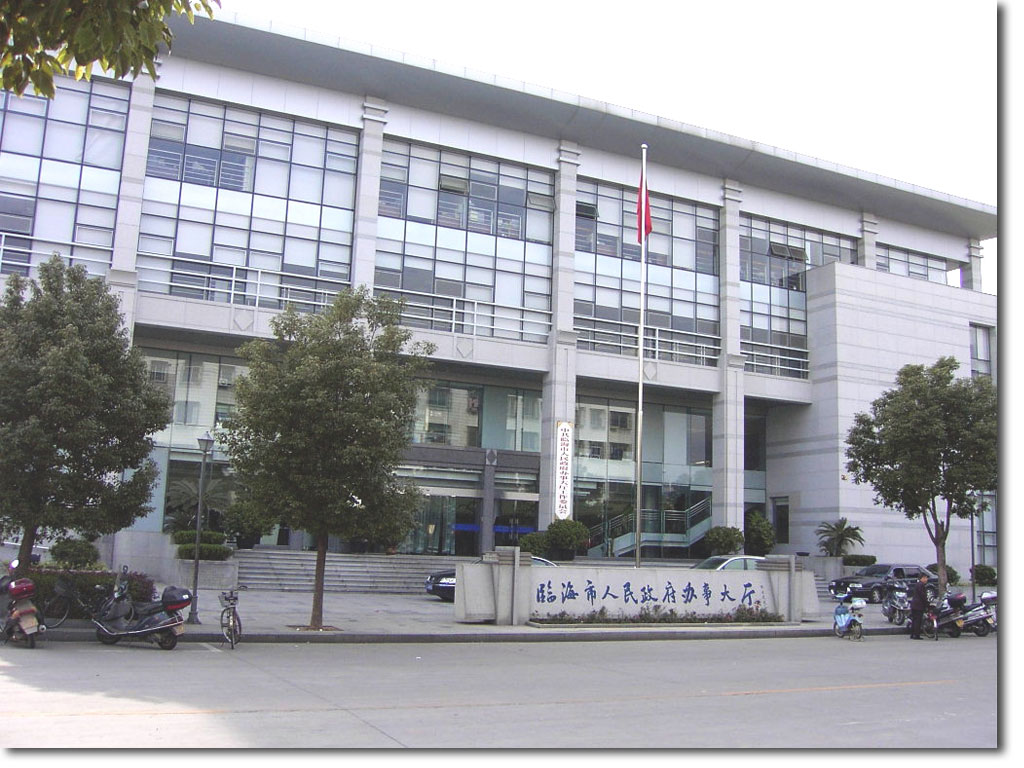 采购单位：临海市公路管理局采购机构：台州明辰招标代理有限公司二0二0年十一月 目    录第一章投标邀请	3第二章招标需求	5第三章投标人须知	32第四章评标办法及评分标准	47第五章合同主要条款	52第六章　投标文件格式	56一、投标文件外层包装封面格式	56二、商务技术文件格式	57三、报价文件格式	67第一章  投标邀请根据《中华人民共和国政府采购法》、《中华人民共和国政府采购法实施条例》、《政府采购货物与服务招标投标管理办法》等规定，经临海市财政局批准，受临海市公路管理局委托，现就非现场执法卡点建设进行公开招标，欢迎具备本项目投标人的资格要求且能够及时提供相关货物及服务的供应商前来投标。1、项目概况项目名称：2020年治超非现场执法系统建设 采购单位：临海市公路管理局 采购规模及内容概述：主要包括前端动态高速称重系统、车辆分离系统、监控系统（路面视频监控系统）、抓拍系统（车牌识别系统）、路面情报发布系统、路面信息集成传输系统、指示牌系统的供货、安装调试等。详见招标需求采购预算：763万元最高限价：763万元采购组织类型：分散采购采购标段数：1采购方式：公开招标工期： 合同签订后，接采购人开工通知后90天内完成供货及安装。采购文件公告期限：5个工作日该项目已具备条件，现对该项目进行公开招标。2、投标人资格要求（1）符合《政府采购法》第二十二条规定；（2）未被“信用中国”（www.creditchina.gov.cn）、中国政府采购网（www.ccgp.gov.cn）列入失信被执行人、重大税收违法案件当事人名单、政府采购严重违法失信行为记录名单；（3）具有与本招标须知相适应的商品经营能力（包括供应能力、售后服务能力等）的供应商；（4）投标人具有公路交通工程（公路机电工程分项）专业承包贰级及以上资质；（5）本项目不接受联合体投标。3、报名不报名，符合要求的注册供应商均可参加投标。4.招标文件的获取采购文件售价：免费获取方式：凡有意参加投标者，在2020年12月16日 9:00 前，到临海市公共资源交易中心网站注册审核通过后可自行下载采购文件或到浙江政府采购云平台（网址http://www.zcygov.cn）上获取。招标文件答疑：投标人对采购文件提出质疑的，应当在获取采购文件或者采购文件公告期限届满之日起7个工作日内以书面形式提出，否则被质疑人可不予接受。5.投标保证金本项目不收取投标保证金。6.投标说明（1）本项目实行电子投标，投标人应按照本项目招标文件和政采云平台的要求编制、加密并递交投标文件。投标人在使用系统进行投标的过程中遇到涉及平台使用的任何问题，可致电政采云平台技术支持热线咨询，联系方式：400-881-7190。（2）投标人通过政采云平台电子投标工具制作投标文件，电子投标工具请供应商自行前往浙江政府采购网下载并安装，（下载网址：https://customer.zcygov.cn/CA-driver-download?utm=web-login-front.75ab4087.0.0.f8e5d230c7c411ea9e54c97a8e384567）电子投标具体流程详见本招标公告附件：“政采云供应商项目采购-电子招投标操作指南.pdf”。（3）投标人应在开标前完成CA数字证书办理。（办理流程详见https://middle.zcygov.cn/ca/apply/edit，完成CA数字证书办理预计一周左右，请各投标人自行把握时间）（4）投标人应当在投标截止时间前完成电子投标文件的传输递交，并可以补充、修改或者撤回电子投标文件。补充或者修改电子投标文件的，应当先行撤回原文件，补充、修改后重新传输递交。投标截止时间前未完成传输的，视为撤回投标文件。投标截止时间后传输、递交的投标文件，将被拒收。7.投标文件的组成、份数、密封、效力本项目实行电子投标，供应商应准备电子投标文件、纸质备份投标文件二类：（1）电子投标文件，按政采云平台项目采购--电子招投标操作指南及本招标文件要求编制。（2）纸质备份投标文件以纸质文件的形式编制，按商务技术文件、报价文件分别编制并单独装订成册，数量均为3份。商务技术文件、报价文件二部分须分别密封封装，商务技术文件、报价文件未分别密封的投标文件将为无效。▲（3）投标文件启用顺序和效力：投标文件的启用，按先后顺位分别为电子投标文件、纸质备份投标文件。全部投标人的电子投标文件均已按时解密的，纸质备份投标文件自动失效，全部投标人的电子投标文件均无法按时解密的，启用纸质备份投标文件进行线下开评标。如果某位投标人的电子投标文件无法按时解密的，其投标文件为无效标，不启用纸质备份投标文件。▲未传输递交电子投标文件及未按规定提供相应的备份投标文件的，投标无效。8.投标截止时间及投标文件的递交电子投标文件投标截止时间：2020年12月16日9:00分00秒，投标人应当在投标截止时间前完成电子投标文件的传输递交。纸质备份投标文件递交时间： 2020年12月16日8:00时至2020年12月16日9:00分00秒持在临海市公共资源交易中心后台注册的交易员身份证提交。投标文件递交地点：临海市公共资源交易中心B区一楼三号开标室（临海市凯歌路6号）。逾期送达的或者未送达指定地点的投标文件，招标人不予受理。
注：接受纸质备份投标文件的条件：1、持在临海市公共资源交易中心后台注册的交易员身份证；2、投标文件在规定的截止时间前提交。3、在投标文件规定的递交时间内采购人（代理机构)将投标人录入中心的办公管理系统方有效。9.公共资源交易网上办公管理系统出现网络故障或停电时的应急处理措施： （1）收标期间出现网络故障或停电如短时间内（半天内）可以排除并能恢复正常使用的，为不耽误项目进度，招标人（代理机构）经项目行政监管部门批准后现场宣布将收标截止时间适当延长后再进行正常开标活动；（2）收标期间出现网络故障或停电在短时间内不能排除，且无法恢复正常使用的，招标人（代理机构）报项目行政监管部门批准同意后，现场宣布暂停招标活动，已收投标文件原封退回供应商，招标人（代理机构）应办理延期开标手续，并及时发布补遗公告择日另行开标。10.开标开标时间：2020年12月16日9:00时。
开标地点：临海市公共资源交易中心B区一楼三号开标室（临海市凯歌路6号）开标时间后30分钟内（具体截止时间以政采云系统为准），供应商须登录“政采云”平台，用“项目采购-开标评标”功能解密投标文件，投标人未按时解密或解密失败的，其投标文件为无效标。11.发布公告的媒介
本次招标公告同时在浙江省政府采购网、临海市公共资源交易中心网上发布。12、其他事项（1）除注明要求进口产品外,投标时进口产品比例不得超过50%；（2）根据《浙江省政府采购供应商注册及诚信管理暂行办法》浙财采监字【2009】28号文件，请各投标供应商及时办理浙江政府采购网“政府采购供应商注册”手续。13、联系方式
采购代理机构：台州明辰招标代理有限公司
地址: 临海市清化路7号大洋基地一区3幢1楼
联系人:叶先生     电话: 0576-89188985、0576-89188962     邮编:317000电子邮箱:2794725066@qq.com采购单位:临海市公路管理局 联系人：章先生        电话：0576-85182050第二章   招标需求采购内容2020年治超非现场执法系统建设，共需建设三处非现场执法超限检测卡点，以实现对货运车辆实时监管、超限检测，情报发布，数据传输至后端超限非现场执法平台。超限非现场执法卡点位置：留贤卡点 G104线1727k+200叶下线卡点（叶下线18K+250）岩坑卡点 G104线1710K+480主要包括前端动态高速称重系统、车辆分离系统、监控系统（路面视频监控系统）、抓拍系统（车牌识别系统）、路面情报发布系统、路面信息集成传输系统、指示牌系统的供货、安装调试等各卡点工程量清单2.1 留贤卡点G104线1727k+2002.2 叶下线卡点（叶下线18K+250）2.3 岩坑卡点 G104线1710K+480备注：1、石英式高速称重系统、高清抓拍摄像机、高清红外球形摄像机为主要设备，其中部分带“*”的技术指标为重要指标，投标人须按要求提供相关证明材料。2、按工程量清单报价，不得变动。实际结算时按实结算。三、其他要求供货时间：合同签订后90日历天内完成供货、安装、调试并投入使用。供货地点：采购人指定的地点。▲质保期：验收合格后不少于五年。售后服务：1.在质保期内，所有因服务、设备及零部件更换和维修等原因产生的费用由供应商承担。同时,在整个产品使用期内中标人应确保产品的正常使用，在接到用户维修要求后应立即作出回应，当系统的软硬件设备出现故障时，供应商也应承诺在接到买方通知后保障到场服务响应时间小于24小时并提出解决方案，如需更换设备或送修，必须在7个工作日内负责解决。2.保修期结束前，须由供应商技术人员和采购人代表进行一次全面检查，任何缺陷必须由供应商负责修理，在修理之后，供应商应将缺陷原因、修理内容、完成修理及恢复正常的时间和日期等报告给采购人，报告一式两份。四、包装、运输、保管及保险1. 中标人所供货物必须为制造商原厂包装，包装质量符合国家相关标准，设备的包装均应有良好的防湿、防锈、防潮、防雨、防腐及防碰撞的措施。货物要求有包装材料保护运至现场。因包装不良造成的损失由中标人负责。2.操作车辆、运输车辆等需符合道路交通、安全、环保等相关要求，因中标人原因造成的损失由中标人负责。3. 中标人负责根据本项目内容各个不同的安装地点,将货物材料送到现场过程中的全部运输，包括装卸车、货物现场的搬运。4. 各种设备，必须提供装箱清单，按装箱清单验收货物。4. 货物在现场的保管由中标人负责，直至项目安装、验收完毕。五、安装调试1. 中标人负责到用户指定的安装地点进行安装调试。2. 中标人应提交详细安装进度表。3. 中标人应设安装负责人，负责安装协调管理工作。4. 安装所需工具设施物料由中标人自备、自费运到现场，完工后自费搬走。5. 调试：符合国家相关验收规范，达到业主要求。6. 产品的拆箱、安装、通电、调试等项工作由中标人负责，但必须在采购人指定人员的参与下进行。调试的原始记录须经各方签字后作为验收的文件之一。六、验收1.中标方应提供设备的有效检验文件，经采购人认可后，与合同的性能指标一起作为设备验收标准。使用方对设备验收合格后，双方共同签署验收合格证书，验收中发现设备达不到验收标准或合同规定的性能指标，中标方必须更换设备，并负担由此给用户造成的损失，直到验收合格为止。2.中标人应遵守诚实信用、实事求是的原则，在验收期间积极配合采购人组织的验收工作，不得影响或阻扰验收工作的正常进行。参与验收的一切费用，由中标人自行承担。3. 验收完毕由采购人及中标人在验收报告上签名。七、培训要求1. 中标人应提供培训服务，对操作和管理人员进行培训。2. 投标人在投标文件中应提出详细的培训内容和培训计划。八、技术资料1. 中标人应于验收后向用户提供验收报告、技术文件的归纳、整理、提交。2. 技术文件：包括验收报告、技术文档、完整的软、硬件技术资料、质量保证书、保修卡等必须具备的相关资料和必备的附件。第三章  投标人须知前附表一 、总  则（一）适用范围本招标文件适用于2020年治超非现场执法系统建设项目的招标、投标、评标、定标、验收、合同履约、付款等行为。（二）定义1.“招标人”系指组织本次招标的招标代理公司和采购单位。2.“投标人”系指向招标人提交投标文件的单位。3.“产品”系指供方按招标文件规定，须向采购单位提供的一切设备、保险、税金、备品备件、工具、手册及其它有关技术资料和材料。4.“服务”系指招标文件规定投标人须承担的安装、调试、技术协助、校准、培训、技术指导以及其他类似的义务。5.“项目”系指投标人按招标文件规定向采购单位提供的产品和服务。6.“书面形式”包括信函、传真、电报等。7.“▲”系指实质性要求条款。（三）招标方式本次招标采用公开招标方式进行。（四）投标委托投标人代表须携带有效身份证件。如投标人代表不是法定代表人，须有法定代表人出具的授权委托书（正本用原件，副本用复印件，格式见第六章）。（五）投标费用及结算1）不论投标结果如何，投标人均应自行承担所有与投标有关的全部费用。2）除业主要求或设计变更要求外不签署任何增加费用的联系单，工程量清单外可能增加的成本各投标人自行考虑并计入投标报价，中标后不予调整。投标时工程量按照招标文件中提供的工程量进行投标报价，竣工决算时按实决算。（六）转包与分包本项目不允许转包与分包。（七）特别说明1.单位负责人为同一人或者存在直接控股、管理关系的不同供应商，不得参加同一合同项下的政府采购活动。如有上述行为的，评审时取其中通过资格审查后报价最低的一家为有效供应商；当报价相同时，则以技术标最优一家为有效供应商；均相同时，由评标委员会集体决定。  多家代理商或经销商参加投标，如其中两家或两家以上供应商存在分级代理或代销关系，且提供的是其所代理品牌产品的，评审时，按上述规定确定其中一家为有效供应商。2.投标人投标所使用的资格、信誉、荣誉、业绩与企业认证必须为本法人所拥有。投标人投标所使用的采购项目实施人员必须为本法人员工（或必须为本法人或控股公司正式员工）。3.投标人应仔细阅读招标文件的所有内容，按照招标文件的要求提交投标文件，并对所提供的全部资料的真实性承担法律责任。4.投标人在投标活动中提供任何虚假材料,其投标无效，并报监管部门查处；中标后发现的,中标人须依照《中华人民共和国消费者权益保护法》第49条之规定双倍赔偿采购单位，且民事赔偿并不免除违法投标人的行政与刑事责任。（八）质疑和投诉1.投标人认为招标文件、招标过程或中标结果使自己的合法权益受到损害的，应当在知道或者应知其权益受到损害之日起七个工作日内，以书面形式向招标人提出质疑。投标人对招标人的质疑答复不满意或者招标人未在七个工作日内作出答复的，可以在答复期满后十五个工作日内向同级采购监管部门投诉。2.质疑、投诉应当采用书面形式，质疑书、投诉书均应明确阐述招标文件、招标过程或中标结果中使自己合法权益受到损害的实质性内容，提供相关事实、依据和证据及其来源或线索，便于有关单位调查、答复和处理。二、招标文件（一）招标文件的构成1.招标公告2.招标需求3.投标人须知4.评标办法及标准5.合同主要条款6.投标文件格式7.本项目招标文件的澄清、答复、修改、补充的内容（如有）（二）投标人的风险投标人没有按照招标文件要求提供全部资料，或者投标人没有对招标文件在各方面作出实质性响应是投标人的风险，并可能导致其投标被拒绝。（三）招标文件的澄清与修改 1.投标人应认真阅读本招标文件，发现其中有误或有不合理要求的，投标人必须在前附表规定的时间前以书面形式要求招标人澄清。招标人对已发出的招标文件进行必要澄清、答复、修改或补充的，应当在招标文件要求提交投标文件截止时间前，以采购公告发布的网站予以发布。2.招标文件澄清、答复、修改、补充的内容为招标文件的组成部分。当招标文件与招标文件的答复、澄清、修改、补充通知就同一内容的表述不一致时，以最后发出的公告为准。3.招标文件的澄清、答复、修改或补充都应该通过招标人以法定形式发布，采购单位没有通过招标人，不得擅自澄清、答复、修改或补充招标文件。三、投标文件的编制本项目实行电子投标，供应商应准备电子投标文件、纸质备份投标文件二类：（1）电子投标文件，按政采云平台项目采购--电子招投标操作指南及本招标文件要求编制。（2）纸质备份投标文件以纸质文件的形式编制，按商务技术文件、报价文件分别编制并单独装订成册，数量均为3份。商务技术文件、报价文件二部分须分别密封封装，商务技术文件、报价文件未分别密封的投标文件将为无效。▲（3）投标文件启用顺序和效力：投标文件的启用，按先后顺位分别为电子投标文件、纸质备份投标文件。全部投标人的电子投标文件均已按时解密的，纸质备份投标文件自动失效，全部投标人的电子投标文件均无法按时解密的，启用纸质备份投标文件进行线下开评标。如果某位投标人的电子投标文件无法按时解密的，其投标文件为无效标，不启用纸质备份投标文件。▲未传输递交电子投标文件及未按规定提供相应的备份投标文件的，投标无效。（一）投标文件的组成投标文件由商务技术文件、报价文件两部份组成。相关格式见附件，其余格式自拟。1.商务技术文件：（1）投标函；（2）法定代表人授权委托书；（3）营业执照复印件；（4）资格资质证明文件（如有）；（5）投标人按照评分标准要求提供的相应资料；（6）材料说明表（均不含报价）；（7）所投产品的规格、主要材料、详细性能介绍；（8）商务技术响应表；（9）投标人类似成功案例一览表及相关业绩证明；（10）售后服务网点情况表；（11）售后服务方案；（12）投标人认为需要提供的其他文件和证明材料。2.报价文件（1）开标一览表；（2）报价明细表。（3）小微企业声明函（非小微企业无需提供）；（4）产品适用政府采购政策情况表（非小微企业无需提供）；（5）提供投标人开标前上一年度含有从业人员数据的统计报表或提供投标企业注册地社会保险机构盖章的单位职工缴纳社保清单，如有外地分公司的，清单中需包含各地分公司人员（如为社会保险机构盖章的网上打印件亦可）。同时提供投标人开标前上一年度经审计的企业财务报表或从税务部门“金税三期”税收征管系统下载打印且含有认证码的上一年度企业财务报表。（小微企业提供上述资料，非小微企业无需提供。不提供上述资料的，不予认定为小微企业）评标委员会根据上述资料和工信部联企业[2011]300号、浙财采监〔2018〕2号等规定，综合评判后确认投标人是否属于小微企业。如未按要求提供上述小微企业证明材料的，将不予认定为小微企业。评标过程中如须核实投标人网上统计、社保、税务等信息的，投标人需提供配合。（二）采购项目评分索引表(该表格仅为方便评标之用，不涉及无效标条款，表格放置在商务技术文件目录的前页，以方便评委进行评审，格式见第四章)（三）投标文件的语言及计量1.投标文件以及投标人与招标人就有关投标事宜的所有来往函电，均应以中文汉语书写。除签名、盖章、专用名称等特殊情形外，以中文汉语以外的文字表述的投标文件视同未提供。2.投标计量单位，招标文件已有明确规定的，使用招标文件规定的计量单位；招标文件没有规定的，应采用中华人民共和国法定计量单位（货币单位：人民币元），否则视同未响应。（四）投标报价1.投标报价应按招标文件中相关附表格式填写。▲2.投标报价是履行合同的最终价格，应包括货款、标准附件、备品备件、专用工具、包装、运输、装卸、保险、税金、货到就位以及安装、调试、保修等一切税金和费用。▲3.投标文件只允许有一个报价，有选择的或有条件的报价将不予接受。（五）投标有效期▲1.自投标截止日起  90  天投标文件应保持有效。2.在特殊情况下，招标人可与投标人协商延长投标文件的有效期，这种要求和答复均以书面形式进行。3.投标人可拒绝接受延期要求而不会导致投标保证金不被退回。同意延长有效期的投标人需要相应延长投标保证金的有效期，但不能修改投标文件内容。 4.中标人的投标文件自开标之日起至合同履行完毕止均应保持有效。5.投标人有下列情形之一的，按有关规定进行处罚：（1）投标人在投标有效期内撤回投标文件的；（2）未按规定提交履约保证金的；（3）投标人在投标过程中弄虚作假，提供虚假材料的；（4）中标人无正当理由不与采购单位签订合同的；（5）将中标项目转让给他人或者在投标文件中未说明且未经招标人同意，将中标项目分包给他人的；（6）拒绝履行合同义务的；（7）其他严重扰乱招投标程序的。（六）投标文件的签署和份数1.投标人应按本招标文件规定的格式和顺序编制、装订投标文件并标注页码，投标文件内容不完整、编排混乱而导致投标文件被误读、漏读或者查找不到相关内容的，投标人责任自负。2.投标人应按商务技术文件、报价文件分别编制并单独装订成册，活页装订的投标文件将被拒绝。投标文件需打印或用不褪色的墨水填写。3.电子投标文件中须加盖公章、法人章部分均采用CA签章，并根据“政采云供应商项目采购-电子招投标操作指南”及本招标文件规定的格式和顺序编制电子投标文件并进行关联定位，以便评标委员会在评标时，点击评分项可直接定位到该评分项内容。如对招标文件的某项要求，投标人的电子投标文件未能关联定位提供相应的内容与其对应，则评标委员会在评审时如做出对投标人不利的评审由投标人自行承担。电子投标文件如内容不完整、编排混乱导致投标文件被误读、漏读，或者在按采购文件规定的部位查找不到相关内容的，由投标人自行承担。4.温馨提醒：CA签章上目前没有法人或授权代表签字信息，需要投标人联系CA发行方进行办理，或在投标文件中涉及到签字的位置线下签好字然后扫描或者拍照做成PDF的格式亦可。5. 纸质备份投标文件须由投标人在规定位置盖章并由法定代表人签署或盖章，投标人应写全称。纸质投标文件未按照招标文件要求签署、盖章的，其投标无效；6.投标文件不得涂改，若有修改错漏处，须加盖单位公章或者法定代表人或授权委托人签字或盖章。投标文件因字迹潦草或表达不清所引起的后果由投标人负责。（七）纸质备份投标文件的包装、密封、递交、修改和撤回1.投标人应按商务技术文件、报价文件二部分分别密封封装纸质投标文件。商务本可共同密封。商务技术文件、报价文件未分别密封的投标文件将为无效。投标文件的包装封面上请注明投标人名称、投标人地址、投标文件名称（商务技术文件、报价文件）、投标项目名称、项目编号及“开标时启封”字样。2.未按规定密封（投标文件外包装、封口等处已作粘贴、胶封、胶粘等密封处理，不会造成开标前递交的投标文件破损而散失或被提前开启而使内容被篡改、泄露，同时密封处作一定的签署公章即为符合密封要求）或标记的投标文件将被拒绝，由此造成投标文件被误投或提前拆封的风险由投标人自己承担。相关原件在投标文件递交截止时间前递交，逾期将不予接收（原件放置在档案袋中，可不用密封）。原件仅作为核查复印件真实性之用，如仅提供了原件，投标文件中未提供复印件，不予认定投标文件中具备该份资料。3.投标人在投标截止时间之前，可以对已提交的纸质备份投标文件进行修改或撤回，但应以书面形式通知招标人，书面形式应加盖投标人公章或由法定代表人（或委托人）签署或盖章。投标截止时间后，投标人不得撤回、修改投标文件。修改后重新递交的投标文件应当按本招标文件的要求签署、盖章和密封。4.发生下列情况之一的投标文件将不予受理：（1）以电讯、邮寄形式提交的；（2）逾期送达的或者未送达指定地点的。（3）投标截止时间前未完成传输电子投标文件的。（八）投标无效的情形实质上没有响应招标文件要求的投标将被视为无效投标。投标人不得通过修正或撤消不合要求的偏离或保留从而使其投标成为实质上响应的投标，但经评标委员会认定属于投标人疏忽、笔误所造成的差错，应当允许其在评标结束之前进行修改或者补正（可以是复印件、传真件等，原件必须加盖单位公章）。修改或者补正投标文件必须以书面形式进行，并应在中标结果公告之前查核原件。限期内不补正或经补正后仍不符合招标文件要求的，应认定其投标无效。投标人修改、补正投标文件后，不影响评标委员会对其投标文件所作的评价和评分结果。1.在符合性审查和商务技术评审时，如发现下列情形之一的，投标文件将被视为无效：（1）资格证明文件不全的，或者不符合招标文件标明的资格要求的；（2）电子投标文件及纸质备份投标文件在指定页面无法定代表人盖章或签字、未在指定页面盖公章、在指定页面无被授权人签字、投标文件份数少于招标文件要求、未提供法定代表人授权委托书、未提供投标函或者投标函格式不符合招标文件要求或填写项目不齐全的；（3）投标代表人未能出具身份证明或与法定代表人授权委托人身份不符的；（4）投标文件格式不规范、项目不齐全或者内容虚假的；（5）投标文件的实质性内容未使用中文表述、意思表述不明确、前后矛盾（经评标委员会认定并允许其当场更正的笔误除外）；（6）投标有效期、工期（供货期、交货时间、服务期）、保修期（质保期）、付款方式等商务条款不能满足招标文件要求或缺失的；（7）未实质性响应招标文件要求或者投标文件有招标方不能接受的附加条件的；（8）未提供或未如实提供投标货物的技术参数，或者投标文件标明的响应或偏离与事实不符或虚假投标的；（9）商务技术文件中出现报价的；（10）明显不符合招标文件要求的规格型号、质量标准，或者与招标文件中标“▲”的技术指标、主要功能项目发生实质性偏离的；（11）投标技术方案不明确，存在一个或一个以上备选（替代）投标方案的；（12）投标人的电子投标文件无法按时解密的。（13）不同投标人的投标文件,由同一台电脑编制。2.在报价评审时，如发现下列情形之一的，投标文件将被视为无效：（1）未采用人民币报价或者未按照招标文件标明的币种报价的；（2）投标报价具有选择性，或者开标价格与投标文件承诺的优惠（折扣）价格不一致的；（3）报价超过招标文件中规定的预算金额或者最高限价的；（4）二分之一以上的评审人员认为供应商报价明显高于市场平均价的。3.被拒绝的投标文件为无效。（九）在招标采购中，出现下列情形之一的，应予废标1、出现影响采购公正的违法、违规行为的；2、因重大变故，采购任务取消的；3、投标人的报价均超过了采购预算价，采购单位不能支付的。四、开标（一）开标准备招标人将在规定的时间和地点进行开标，投标人的法定代表人或其授权代表携带身份证明、授权委托书等参加开标会并签到。投标人的法定代表人或其授权代表未按时签到的，视同放弃开标监督权利、认可开标结果，事后不得对开标过程和开标结果提出异议。 采购过程中出现以下情形，导致电子交易平台无法正常运行，或者无法保证电子交易的公平、公正和安全时，采购组织机构可中止电子交易活动：（1）电子交易平台发生故障而无法登录访问的； （2）电子交易平台应用或数据库出现错误，不能进行正常操作的；（3）电子交易平台发现严重安全漏洞，有潜在泄密危险的；（4）病毒发作导致不能进行正常操作的； （5）其他无法保证电子交易的公平、公正和安全的情况。出现前款规定情形，不影响采购公平、公正性的，采购组织机构可以待上述情形消除后继续组织电子交易活动，也可以决定某些环节以纸质形式进行；影响或可能影响采购公平、公正性的，应当重新采购。（二）开标程序    1.开标会由招标人主持；2.主持人介绍参加开标会的人员名单，告知应当回避的情形,提请有关人员回避；对投标人进行签到验证。3.向各投标人发出电子加密投标文件【开始解密】通知，由投标人按招标文件规定的时间内自行进行投标文件解密。投标文件的制作和解密应使用同一个数字证书，否则将可能解密失败。4.采购组织机构点击【开启标书信息】，开启标书成功后进入开标流程。5.商务技术文件评审；6.由主持人公布无效投标的投标人名单、投标无效的原因及其他有效投标的评分汇总分；7.开启报价响应文件：采购代理机构成功开启报价响应文件后，方可查看各供应商报价情况。8.报价文件评审；9．由主持人公布无效投标的投标人名单、投标无效的原因及其他有效投标的报价文件得分；10．宣布综合得分结果及中标候选人名单；11．开标会议结束。五、评标（一）组建评标委员会本项目评标委员会由招标人依法组建。（二）评标的方式本项目采用不公开方式评标，评标的依据为招标文件和投标文件。本项目采用电子评审方法，若因政采云平台原因无法读取或电子开评标无法正常进行，采购代理机构将开启投标人递交的纸质备份投标文件，以完成开、评标，电子投标文件自动失效。（三）评标程序1.形式审查采购单位代表和代理机构工作人员协助评标委员会对投标人的资格和投标文件的完整性、合法性等进行审查。2.实质审查与比较（1）评标委员会审查投标文件的实质性内容是否符合招标文件的实质性要求。（2）评标委员会将根据投标人的投标文件进行审查、核对,如有疑问,将对投标人进行询标,投标人要向评标委员会澄清有关问题,并最终以书面形式进行答复。投标人代表未到场或者拒绝澄清或者澄清的内容改变了投标文件的实质性内容的，评标委员会有权对该投标文件作出不利于投标人的评判。（3）商务技术及其他分按照评标委员会成员的独立评分结果汇总数后，取全部评标委员会成员评分值的算术平均分，由指定专人进行计算复核。（4）代理机构工作人员协助评标委员会根据本项目的评分标准计算各投标人的报价得分。（5）评标委员会完成评标后,评委对各部分得分汇总,计算出本项目最终得分。评标委员会按评标原则推荐中标候选人同时起草评标报告。（四）澄清问题的形式对投标文件中含义不明确、同类问题表述不一致或者有明显文字和计算错误的内容，评标委员会可要求投标人作出必要的澄清、说明或者纠正。投标人的澄清、说明或者补正应当采用书面形式，由其授权代表签字或盖章确认，并不得超出投标文件的范围或者改变投标文件的实质性内容。（五）错误修正投标文件报价出现前后不一致的，按照下列规定修正：（一）投标文件中开标一览表（报价表）内容与投标文件中相应内容不一致的，以开标一览表（报价表）为准；（二）大写金额和小写金额不一致的，以大写金额为准；（三）单价金额小数点或者百分比有明显错位的，以开标一览表的总价为准，并修改单价；（四）总价金额与按单价汇总金额不一致的，以单价金额计算结果为准。（五）对不同文字文本投标文件的解释发生异议的，以中文文本为准。同时出现两种以上不一致的，按照前款规定的顺序修正，修正后的报价经投标人同意并签字确认后，调整后的投标报价对投标人具有约束作用。如果投标人不接受修正后的报价，则其投标将作为无效投标处理。（六）评标原则和评标办法1.评标原则。评标委员会必须公平、公正、客观，不带任何倾向性和启发性；不得向外界透露任何与评标有关的内容；任何单位和个人不得干扰、影响评标的正常进行；评标委员会及有关工作人员不得私下与投标人接触。2.评标办法。本项目评标办法是综合评分法，具体评标内容及评分标准等详见《第四章：评标办法及评分标准》。六、定标（一）确定中标人1.招标人在评标结束后2个工作日内将评标报告交采购单位确认，同时在发布招标公告的网站上对评标结果进行公示。2.投标人对评标结果无异议的，采购单位应在收到评标报告后5个工作日内对评标结果进行确认。如有投标人对评标结果提出质疑的，采购单位可在质疑处理完毕后确定中标人。3.采购单位依法确定中标人后2个工作日内，招标人以书面形式发出《中标通知书》,并同时在相关网站上发布中标公告。4.定标中，应坚持第一中标候选人为首选中标人，但出现其它原因的，采购单位可以直接确定排名第二的候选人为中标人，或重新组织招标。5.采购单位在确定第二中标候选人为中标人的，应当在确定前向临海市财政局报告说明。七、合同授予（一）签订合同
1.采购单位与中标人应当在《中标通知书》发出之日起30日内签订政府采购合同，，并且在同一时间送至招标代理公司见证盖章（合同不少于一式四份，采购单位与中标人各执一份，招标代理公司二份），招标人对合同内容进行审查，如发现与采购结果和投标承诺内容不一致的，予以纠正。
2.中标或者成交供应商拒绝与采购人签订合同的，采购人可以按照评审报告推荐的中标或者成交候选人名单排序，确定下一候选人为中标或者成交供应商，也可以重新开展政府采购活动。（二）履约保证金1.签订合同前，中标人应根据招标文件确定的履约保证金的金额，交纳履约保证金：①采用网上银行转帐、电汇、汇票缴纳履约保证金的，履约保证金必须通过投标人在临海市公共资源交易中心后台注册的银行账号汇入，否者无法达账（开户名：临海市公共资源交易中心，开户行：浙江临海农村商业银行股份有限公司凯歌支行，账号：201000102293922000003。财务咨询电话：0576-85280673）。
②采用银行、保险公司出具的保函形式提交履约保证金的，中标人将保函原件提交给采购人保管，采购人提供3份加盖公章或“原件收讫”证明印章的保函复印件给中标人，中标人或招标代理公司将经采购人确认的保函复印件提交到临海市公共资源交易中心财务窗口登记存档（地址：临海市行政服务中心一楼B区大厅）。2.签订合同后，如中标人不按双方合同约定履约，则其履约保证金将予以扣罚，履约保证金不足以赔偿损失的，按实际损失赔偿。
  3.履约保证金在中标人履行合同义务后且经验收合格，凭《临海市政府采购验收单》向临海市公共资源交易中心无息退还。第四章评标办法及评分标准为公正、公平、科学地选择中标人，根据《中华人民共和国政府采购法》等有关法律法规的规定，并结合本项目的实际，制定本办法。本办法适用于本项目的评标。一、总则本次评标采用综合评分法，总分为100分，其中价格分30分、商务技术分70分两部分。合格投标人的评标得分为各项目汇总得分，中标候选资格按评标得分由高到低顺序排列，得分相同的，按投标报价由低到高顺序排列；得分且投标报价相同的，按技术得分由高到低顺序排列。排名第一的投标人为中标候选人,排名第二的投标人为候补中标候选人。评分过程中采用四舍五入法，并保留小数2位。节能环保产品，不发达地区、少数民族地区、监狱企业、残疾人企业、中小企业的产品在价格、技术、服务相同的情况下，优先采用。首台套产品业绩分视为满分。投标时提供首台套产品证明。投标人评标综合得分=价格分+商务技术分二、评标内容及标准（一）价格分（30分）1.价格分采用低价优先法计算，即满足招标文件要求且投标价格最低的投标报价为评标基准价，其他投标人的价格分按照下列公式计算：价格分=（评标基准价/投标报价）×70%×100对于小型和微型企业产品的价格给予6%的扣除，用扣除后的价格参与评审。评标委员会根据投标人提供的资料综合评判后确认投标人是否属于小微企业。如未按要求提供小微企业证明材料的，将不予认定为小微企业。（二）商务技术分（70分）评标委员会对通过符合性审查的投标人的投标技术参数或方案充分审核后，进行综合评定独立打分。（三）商务技术分的计算方式商务技术分按照评标委员会成员的独立评分结果汇总后，取全部评标委员会成员评分值的算术平均分，计算公式为：商务技术分=（评标委员会所有成员评分合计数）/（评标委员会组成人员数）三、投标人义务评标期间，投标人应随时随地答复评标委员会的询标，解答包括有关的商务、技术问题等采购项目评分索引表（范例）（本采购项目评分索引表放在商务技术文件目录的前页，以方便评委进行评审)项目名称：投标人名称：第五章  合同主要条款项目名称：                                 项目编号：甲方：（买方）临海市公路管理局            乙方：（卖方）见证方：台州明辰招标代理有限公司甲、乙双方根据《中华人民共和国政府采购法》、《中华人民共和国合同法》和_______________________项目招标文件的相关规定，双方达成一致签署本合同。一、货物内容1. 货物名称：2. 型号规格：3. 技术参数：4. 数量（单位）：二、合同金额本合同金额为（大写）：_____________________________元（￥_____元）人民币。三、技术资料1.乙方应按招标文件规定的时间向甲方提供使用货物的有关技术资料。2.没有甲方事先书面同意，乙方不得将由甲方提供的有关合同或任何合同条文、规格、计划、图纸或资料提供给与履行本合同无关的任何其他人。即使向履行本合同有关的人员提供，也应注意保密并限于履行合同的必需范围。四、知识产权乙方应保证所提供的货物或其任何一部分均不会侵犯任何第三方的知识产权。五、产权担保乙方保证所交付的货物的所有权完全属于乙方且无任何抵押、查封等产权瑕疵。六、履约保证金乙方已交纳元作为本合同的履约保证金至临海市公共资源交易中心账户，项目完成并终验合格后凭《临海市政府采购验收单》向临海市公共资源交易中心退回。七、转包或分包1.本合同范围的货物，应由乙方直接供应，不得转让他人供应；2.除非得到甲方的书面同意，乙方不得将本合同范围的货物全部或部分分包给他人供应；3.如有转让和未经甲方同意的分包行为，甲方有权解除合同，履约保证金不予退回并追究乙方的违约责任。八、保修期和质保金1.保修期年。（自交货验收合格之日起计）2.保修金：无 。九、交货期、交货方式及交货地点1. 交货期：2. 交货方式：3. 交货地点：十、货款支付十一、税费本合同执行中相关的一切税费均由乙方负担。十二、质量保证及售后服务1. 乙方应按招标文件规定的货物性能、技术要求、质量标准向甲方提供未经使用的全新产品。2.乙方提供的货物在保修期内因货物本身的质量问题发生故障，乙方应负责免费更换。对达不到技术要求者，根据实际情况，经双方协商，可按以下办法处理：⑴更换：由乙方承担所发生的全部费用。⑵贬值处理：由甲乙双方合议定价。⑶退货处理：乙方应退还甲方支付的合同款，同时应承担该货物的直接费用（运输、保险、检验、货款利息及银行手续费等）。3.如在使用过程中发生质量问题，乙方在接到甲方通知后在4小时内到达甲方现场。4.在保修期内，乙方应对货物出现的质量及安全问题负责处理解决并承担一切费用。5.上述的货物免费保修期为年，因人为因素出现的故障不在免费保修范围内。超过保修期的机器设备，终生维修，维修时只收部件成本费。十三、调试和验收1.甲方对乙方提交的货物依据招标文件的技术规格要求及投标文件应标内容和国家有关质量标准进行现场初步验收，外观、说明书符合招标文件技术要求及投标文件应标内容的，给予签收，初步验收不合格的不予签收。货到后，甲方需在五个工作日内验收。2.乙方交货前应对产品作出全面检查和对验收文件进行整理，并列出清单，作为甲方收货验收和使用的技术条件依据，检验的结果应随货物交甲方。3.甲方对乙方提供的货物在使用前进行调试时，乙方需负责安装并培训甲方的使用操作人员，并协助甲方一起调试，直到符合技术要求，甲方才做最终验收。4.对技术复杂的货物，甲方应请国家认可的专业检测机构参与初步验收及最终验收，并由其出具质量检测报告。5.验收时乙方必须在现场，验收完毕后作出验收结果报告；验收费用由乙方负责。十四、货物包装、发运及运输1.乙方应在货物发运前对其进行满足运输距离、防潮、防震、防锈和防破损装卸等要求包装，以保证货物安全运达甲方指定地点。2.使用说明书、质量检验证明书、随配附件和工具以及清单一并附于货物内。3.乙方在货物发运手续办理完毕后24小时内或货到甲方48小时前通知甲方，以准备接货。4.货物在交付甲方前发生的风险均由乙方负责。5.货物在规定的交付期限内由乙方送达甲方指定的地点视为交付，乙方同时需通知甲方货物已送达。十五、违约责任1.甲方无正当理由拒收货物的，甲方向乙方偿付拒收货款总值的百分之五违约金。2.甲方无故逾期验收和办理货款支付手续的,甲方应按逾期付款总额每日万分之五向乙方支付违约金。3.乙方逾期交付货物的，乙方应按逾期交货总额每日千分之六向甲方支付违约金，由甲方从待付货款中扣除。逾期超过约定日期10个工作日不能交货的，甲方可解除本合同。乙方因逾期交货或因其他违约行为导致甲方解除合同的，履约保证金不予退回。 4.乙方所交的货物品种、型号、规格、技术参数、质量不符合合同规定及招标文件规定标准的，甲方有权拒收该货物，乙方愿意更换货物但逾期交货的，按乙方逾期交货处理。乙方拒绝更换货物的，甲方可单方面解除合同，履约保证金不予退回。十六、不可抗力事件处理1.在合同有效期内，任何一方因不可抗力事件导致不能履行合同，则合同履行期可延长，其延长期与不可抗力影响期相同。2.不可抗力事件发生后，应立即通知对方，并寄送有关权威机构出具的证明。3.不可抗力事件延续120天以上，双方应通过友好协商，确定是否继续履行合同。十七、诉讼双方在执行合同中所发生的一切争议，应通过协商解决。如协商不成，可向甲方所在地人民法院起诉。十八、合同生效及其它1.合同经双方法定代表人或授权代表签字并加盖单位公章后生效。2.合同执行中涉及采购资金和采购内容修改或补充的，须经财政部门审批，并签书面补充协议报临海市财政局备案，方可作为主合同不可分割的一部分。3.本合同未尽事宜，遵照《合同法》有关条文执行。4. 本合同正本不少于一式四份,甲乙双方签订后送至招标代理公司见证盖章后生效。甲方：                                   乙方：   地址：                                   地址：   法定（授权）代表人：                     法定（授权）代表人：签订日期：     年　  月　 日            签订日期：     年　  月　 日见证方：（盖章） 法定（授权）代表人：                        第六章　投标文件格式一、投标文件外层包装封面格式1.所有投标文件的外包装封面格式：投 标 文 件项目名称：    项目编号： 投标文件名称：商务技术文件、报价文件投标人名称：投标人地址：开标时启封                        年  月  日二、商务技术文件格式2.商务技术文件的外包装封面格式：商务技术文件项目名称：     项目编号：投标人名称：投标人地址：开标时启封                        年    月    日3.商务技术文件封面格式： 正本/或副本商务技术文件项目名称：     项目编号：    投标人名称：投标人地址：                        年  月  日4.投标函格式：投 标 函致：_______     __（招标采购单位名称）：1、我方自愿参加贵方组织的______              __项目（项目编号：_____     __）的投标，并按采购文件的要求提交商务技术文件、报价文件。2、我方完全理解并接受招标文件（包括修改补充文件）的各项规定和要求，不再对招标文件的合理性、合法性等相关内容提出质疑或投诉。3、我方不是采购单位的附属机构以及其它法律法规所规定的限制投标单位。4.、我方向贵方提交的所有投标文件、资料都是准确的和真实的。5、本投标自开标日起 90天内有效。6、如中标，本投标文件至本项目合同履行完毕均保持有效，同意按照贵方要求提供与投标有关的一切数据或资料，并按“招标文件”及政府采购法律、法规的规定履行合同责任和义务。7、以上事项如有虚假或隐瞒，我方愿意承担一切后果，并不再寻求任何旨在减轻或免除法律责任的辩解，同意我方的投标保证金（或履约保证金）不予退回，并对招标采购单位因此引起的损失予以赔偿。8、我方全权授权被授权人办理针对上述项目的投标、开标、评标、签约等具体事务和签署相关文件，对被授权的各项行为负全部责任，在撤销授权的书面通知以前，本授权书一直有效，被授权人无转委托权。与本投标有关的一切正式往来信函请寄：地址：__________        _____邮编：__________   电话：______________传真：______________法定代表人（签字或盖章）：被授权人（签字）:___________被授权人手机号码：_________投标人:(公章)日期:_____年___月___日5.法定代表人授权委托书格式：法定代表人授权委托书致：_______     __（招标采购单位名称）：我________（姓名）系_______     __（投标单位名称）的法定代表人，现授权委托本单位在职职工 _______ （姓名）以我方的名义参加_______项目的投标活动，并代表我方全权办理针对上述项目的投标、开标、评标、签约等具体事务和签署相关文件。    我方对被授权人的签名事项负全部责任。在撤销授权的书面通知以前，本授权书一直有效。被授权人在授权书有效期内签署的所有文件不因授权的撤销而失效。被授权人无转委托权，特此委托。法定代表人签名或盖章：被授权人签名： 法定代表人身份证复印件 被授权人身份证复印件                                                投标人公章：                                        年    月    日6. 材料说明表格式：材料说明表项目名称：项目编号：注：投标人根据采购清单中的内容进行填写，清单表中不包含价格信息。法定代表人签字（或盖章）：            投标人（盖章）：日期：7.项目负责人简历：项目负责人简历表项目名称：项目编号：注：人员证书附后。法定代表人签字（或盖章）：            投标人（盖章）：日期：8、项目实施人员一览表格式项目实施人员（主要从业人员及其技术资格）一览表项目名称：项目编号：注：在填写时，如本表格不适合投标人的实际情况，可根据本表格式自行划表填写。人员证书附后。法定代表人签字（或盖章）：            投标人（盖章）：          日期：9.投标人类似成功案例一览表格式：投标人类似成功案例一览表项目名称：                                            项目编号：法定代表人签字（或盖章）：                            投标人（盖章）：                    日期：10.售后服务网点情况表格式：售后服务网点情况表项目名称：项目编号：法定代表人签字（或盖章）：            投标人（盖章）：            　 年    月　 日11.商务技术响应表格式：商务技术响应表项目名称：项目编号：注：投标人应在此表中将招标文件中列明的商务和技术要求的正偏离或负偏离的应标内容写明，特别是勿遗漏打▲的商务和技术要求的应标内容。法定代表人签字（或盖章）：            投标人（盖章）：  日期：三、报价文件格式12.报价文件的外包装封面格式：报 价 文 件项目名称：     项目编号： 投标人名称：投标人地址：开标时启封                        年    月    日13.报价文件封面格式： 报 价 文 件正本/或副本项目名称：     项目编号：投标人名称：投标人地址：                        年  月  日14.开标一览表格式：开标一览表项目名称：项目编号：法定代表人签字（或盖章）：            投标人（盖章）：  日期：15.报价明细表格式：       报价明细表项目名称：项目编号：注: 1、即系统的分项工程清单计价表，投标人根据采购清单中的内容进行填写。2、报价一经涂改，应在涂改处加盖单位公章或者由法定代表人签字或盖章或授权委托人签字或盖章，否则其投标作无效标处理。3、包括货款、标准附件、专用工具、包装、运输、装卸、保险、税金、货到就位以及安装、调试、培训、保修、第三方检测等一切税金和费用。法定代表人签字（或盖章）：            投标人（盖章）：日期：16.小微企业声明函小微企业声明函本公司郑重声明，根据《政府采购促进中小企业发展暂行办法》（财库［2011］181号）的规定，本公司为（请填写:小型、微型）企业。即，本公司满足以下条件：根据《工业和信息化部、国家统计局、国家发展和改革委员会、财政部关于印发中小企业划型标准规定的通知》（工信部联企业[2011]300号）规定的划分标准：本公司属于第四条第项行业，本公司上一年度从业人员人、营业收入万元，资产总额万元，为（请填写：小型、微型）企业。备注：上述空格内容应填写而未进行填写的，不予认定为小微企业。2、本公司参加本项目采购活动提供本企业制造的货物，由本企业承担工程、提供服务，或者提供其他（请填写：小型、微型）企业制造的货物。本条所称货物不包括使用中大型企业注册商标的货物。本公司对上述声明的真实性负责。如有虚假，将依法承担相应责任。法定代表人签字（或盖章）：            投标人（盖章）：                                              日期:_____年___月___日17.产品适用政府采购政策情况表产品适用政府采购政策情况表填报要求：本表的产品名称、规格型号和注册商标、金额与《报价明细表》一致。报价明细表中产品制造商如为小型或微型企业的，需填写“制造商企业类型”栏，填写内容为“小型”或微型，同时按招标文件要求相应提供该制造商为小型或微型企业的证明资料，否则不予认定为小微企业资格。小型、微型企业提供中型企业制造的货物的，视同为中型企业。法定代表人签字（或盖章）：            投标人（盖章）：                                              日期:_____年___月___日留贤卡点 G104线1727k+200留贤卡点 G104线1727k+200留贤卡点 G104线1727k+200留贤卡点 G104线1727k+200留贤卡点 G104线1727k+200序号设备名称设备参数单位数量1动态称重系统(01)▲石英式高速称重系统(1).额定轮载荷：150kN；
(2).最大过载： 150％；
(3).外形尺寸：长1500mm/1750mm/2000mm，宽56mm，高44mm；
(4).*灵敏度（皮库/牛）：-1.62±10% pC/N；
(5).*沿传感器方向的灵敏度不一致性:<±3％；
(6).*精度等级（OIML R134）：2；
(7) *工作环境温度：-30℃～+70℃；
(8).温度系数：-0.02％/℃； 
(9).绝缘电阻：>10的10次方Ω；
(10).*防护等级：IP67；
(11).安装方式：双排铺设；
★提供满足以上加“*”技术参数的证明材料并加盖厂商公章。米46(02)交通信息采集主机1.大数据信号处理能力, 支持500kHz信号采集速率，16bit AD采样分辨率；
2.支持32阶FIR数字信号滤波，2阶RLC硬件滤波；信号输入范围：±5V；
3.内置车辆检测模块，支持多线圈同时检测，适配不同车道车辆的触发和分离检测；
4.内置电荷放大模块，对传感器产生电荷适配放大，内置放大校验，智能程序控制；
5.内置智能控制电路，对接入的各类模拟信号进行检测和分析；
6.内置车辆工作电压： DC12V；
7.输出阻抗：10KΩ；
8.电流消耗：<800mA；
9.工作温度范围：（-20～60）℃；
10.相对湿度范围：0～95%；
11.采集频率：500kHz；
12.AD采样分辨率：16bit 
13.MTBF≥30000h。
14.防护等级：IP65。台2(03)称重仪表1.车牌识别与车重匹配率：≥99%；
2.通讯接口：RJ45、USB、COM等接口；
3.MTBF≥30000h；
4.实时数据会显示当前上送的车辆数据，包括总重、轴数、速度、行车方向、采集时间等信息，历史记录会以列表方式保存起来；
5.实时数据界面可显示系统运行中出现的错误日志；
6.可选定车道、车轴类型进行数据标定；
7.可对标定数据进行添加、删除、修改、调整操作；
8.可对车道列表进行新增、修改、删除操作。台1(04)摄像机功率驱动器1.输出电压：DC 5～36V ；
2.最大输出电流：3A；
3.驱动通道数：12路；
4.输入电压范围：3～32VDC；
5.尺寸：225*105*60mm；
6.工作环境温度：-40℃～80℃ 。台2(05)地感线圈线2平方铁氟龙耐高温电线米300(06)多功能交通电气控制柜1.含电装及配件；
2.使用环境温度：-40℃～+80℃，相对湿度≤95%；
3.防护等级：IP65；
4.具有防雷、抗浪涌冲击装置；
5.内置温控器和扇热风扇，调节机柜内的温度；
6.MTBF≥20000h。套1(07)复合型胶料用于安装石英式称重传感器、异常行驶检测传感器以及地感线圈等设备。桶30(08)交通信息处理工作站1.处理器：IntelI3；
2.USB接口：支持USB3.0与USB2.0；
3.COM口：支持多接口，支持RS-232/485/422接入
4.电源：直流电供电。台1(09)非网管型以太网交换机1.16个千兆网口；
2.宽温设计，符合电信级运营标准，平均无故障时间高达432503h；
3.无阻塞，全线性转发，充分减小网络延时；
4.工业防护等级IP40，无风扇设计，低功耗；
5.支持电源告警功能，告警端口防护2kV；
6.交换性能
转发速率：1488095pps；
传输模式：存储转发；
MAC地址缓存：8K；
背板带宽：40G；
以太网接口防护：4kV；
7.输入电压：12/24/48VDC(10.8～52.8VDC)，支持冗余双电源输入；
8.功耗：设备额定功率为15W；
9.工作温度：-40℃～85℃；
10.存储温度：-40℃～85℃；
11.相对湿度：0～95%（无凝露）；
12.静电放电抗扰度：空气放电8kV，接触放电6kV。台1(10)多功能交通电气控制柜防护栏定制机柜防护栏，用于保护野外控制机柜。套1(11)多功能交通电气控制柜基础1. 采用C25混凝土浇筑；
2. 接地体、接地线、机柜接地母线等金属件镀锌，焊接处涂防腐油漆；
3. 内含保护接地。套1(12)手井1.砌砖结构，水泥加固成型；
2.手井内径600mm*600mm，手井盖700*700*45mm。个3(13)动态称重系统标定对称重系统进行标定。车道6(14)异常行驶检测识别分析软件1. 针对车辆的异常行驶行为进行检测与识别，形成异常行驶类型的判定结果；
2. 异常行驶行为的车辆进一步修正、完善轴重测量曲线，优化称重结果。套1(15)车辆超限检测数据采集协同分析软件1.对前端称重设备获取的重量信息、车辆的特征信息、抓拍设备获取车牌信息及图片、轮廓检测设备获取的车辆长宽高信息等进行采集；
2.对采集的车辆重量信息、车辆的特征信息、车牌信息、车辆图片以及长宽高信息进行匹配；
3.对前端称重设备、抓拍设备、轮廓检测设备、视频监控设备以及信息发布设备等进行调试与管理；
4.往中心上传前端采集匹配的数据，并向信息发布设备推送相应的车辆信息；
5.对系统设备运行进行远程巡检与运维。套12监控和抓拍系统(01)高清抓拍摄像机1.包含高清一体化嵌入式摄像机、高清镜头、室外防护罩、相机内置网络信号防雷器、电源适配器等；
2.图像传感器：采用1英寸全局曝光CMOS；
3.最大图像尺寸：≥4096×2160像素；字符叠加时最大可支持4096×2800；
4.视频帧率：在1～25fps可调；
5.支持车辆抓拍位置到立杆架设距离叠加功能；
6.宽动态范围可达107dB；
7.视频压缩支持H.265、H.264、M-JPEG、MPEG4；
*8.支持车牌黑名单设置，最大可设置4000条黑名单；9.具有车牌补光功能，通过补光照射，可分辨出距离80米处车牌；
10.支持车辆抓拍位置到立杆架设距离叠加功能；11.支持识别蓝（小车）、黄（公交车、大货车）、黑（领馆车牌、涉外车牌）、白（警用）、绿（农用）、红（企业内部车）、黄绿双色和渐变绿色（新能源车牌）等车牌颜色；12.支持车流量检测功能，可以区分车辆是直行还是左转；13.支持smart JPEG编码，能够有效减小抓拍图片大小，压缩比0-100可设置，压缩区域个数1-6可配置；*14.支持车距违章抓拍功能，当两车距离小于50米，则抓拍后车为违章；*15支持机动车闯导流鱼腹线违章抓拍；
14.支持存储自动覆盖，存储卡最大支持256G；
15.支持机动车闯导流鱼腹线违章抓拍；
*16.支持识别43种车型，包括轻型普通货车、轻型厢式货车、轻型平板货车、微型轿车、小型轿车、小型客车、小型越野客车、小型面包车、中型罐式货车、中型仓栅式货车、中型普通货车、中型普通半挂车、中型普通客车、中型平板货车、中型牵引车、中型厢式货车、中型厢式半挂车、中型特殊结构货车、中型平板半挂车、重型特殊结构货车、重型罐式挂车、重型普通货车、重型牵引力车、重型多结构货车、重型厢式挂车、重型车辆运输车，重型集装箱车，重型集装箱车挂车、重型普通全挂车、重型厢式货车、大型无轨电车、大型普通客车、大型双层客车、大型专用校车、专用客车、大型专项作业车、轮式平地机械，轮式挖掘机械，轮式装载机械，普通二轮摩托车，轻便侧三轮摩托车，轻便正三轮载货摩托车，轻便正三轮载客摩托车；*17.支持主副驾驶人脸抠图功能，单车道场景下，主副驾驶员人脸抠图像素点不小于120像素点×120像素点；支持设置多帧识别功能开启/关闭； *18. 可设置省份和城市简称区分本地车牌和外地车牌，支持节假日/工作日按时间段或者全天方式限行；支持限行车辆抓拍和抓拍图片查看，限行车辆捕获率≥99%，识别准确率≥98%；★以上加“*”项需提供满足技术参数要求的第三方检测报告并加盖厂商公章；台8(02)频闪补光灯1．发光角度:40°；
2．最佳补光距离:16米-25米；
3．触发方式:电平量触发；触发信号电平4V-6V，触发频率15Hz-250H，触发占空比:1%-39%,当占空比大于等于40%时进入自保护状态；
4．响应时间:≤20us；
5．RS485接口:1路,支持PC机或者相机连接；
6．同步接口:一路频闪触发输入,一路抓拍触发输入和一路频闪同步输出；
7．支持内部参数设置,如日夜功能开启阈值,频闪及爆闪延迟功能；
8．设计寿命:≥50000小时；
9．电源:AC220V±20%，47Hz~63Hz；
10．功率:平均功率36W(实际功率与控制方式有关)；
11．工作环境:工作温度-40℃-+70℃,工作湿度10%-90%；
12．防护等级:IP66；台2(03)爆闪补光灯1.电源电压：220 VAC±15%；
2.色温值（K）：5500±200；
3.工作温度：-20℃~+60℃；
4.工作湿度：5%~90%@40℃，无凝结；
5.触发方式：兼容电平量和开关量触发；
6.支持高低亮度切换功能；
7.支持触发次数统计功能；
8.支持误触发信号屏蔽功能；
9.闪光灯持续时间（S）：<1/30000；
10.使用寿命（万次）：2000；
11.回电时间：不大于67ms；
12.防护等级：IP66。台20(04)监控抓拍L型喷塑杆件1.杆件立臂整体成形；
2.所有钢构件都进行喷塑处理；
3.外观尺寸：高度6.5米，横臂满足现场实际要求。套4(05)杆件安装抓拍系统安装施工费配套定制项4(06)交换机1.标准:IEEE 802.3 10BaseT、IEEE 802.3u 100BaseT(X)、IEEE 802.3ab 1000BaseT(X)；
2.接口: 8个千兆RJ-45，支持10/100/1000Base-T；
3.LED指示灯： PWR1，PWR2，FAIL电源故障灯，RJ-45；
4.输入电压：12/24/48VDC (10.8 to 52.8VDC)，冗余双电源输入；
5.接口端子：1个可插拔的6针接线端子；
6.外壳：IP30防护等级；
7.工作温度：-40℃～85℃；
8.储存温度：-40℃～85℃；
9.相对湿度：0～95% (无凝露)。台4(07)配电防护箱1. 尺寸：长450mm*宽300mm*高550mm
2. 含浪涌保护器、空气开关、导轨接线端子及其固定座、模数化插座、电线、接线端子、接地铜排、波纹管及其接头、执手锁、直流集中电源、纸箱。套4(08)高清红外球形摄像机1.400万7寸网络高清智能球机，23倍光学变倍；
2.摄像机靶面尺寸不小于1/1.8英寸；内置GPU芯片；镜头采用F1.2大光圈；
3.视频输出支持2560×1440@25fps，分辨力不小于1400TVL，红外距离可达300米；
4.对人或车辆进入警戒区域后，设备可发出警示，并启动智能跟踪功能；支持水平手控速度不小于550°/S，垂直速度不小于120°/S，云台定位精度为±0.1°；
6.水平旋转范围为360°连续旋转，垂直旋转范围为-20°~90°；
7.设备支持可见光及红外光补光，可见光夜视距离，可识别距设备50m处的人体轮廓；
8.支持智能红外、透雾、强光抑制、电子防抖、数字降噪、防红外过曝功能；
9.*支持像素显示功能，可实时显示监控画面上选定区域的水平像素大小和垂直像素大小；
10.球机应具备本机存储功能，支持SD卡热插拔，最大支持256GB；
11.支持采用H.265、H.264视频编码标准，H.264编码支持Baseline/Main/High Profile；
12.支持1024个预置位，支持512条巡航路径，支持512条以上的模式路径设置，支持预置位视频冻结功能；可实现RS485接口优先或RJ45网络接口优先控制功能；
13.支持区域入侵、越界入侵、徘徊、物品移除、物品遗留、人员聚集、停车、快速移动，并联动报警；
14.*支持快捷配置功能，可在预览画面开启/关闭“快捷配置”页面，对曝光参数、OSD、智能资源分配模式等参数进行配置，并可一键恢复为默认设置。
15.具备较好的防护性能环境适应性，支持IP67，6kV防浪涌，工作温度范围可达-40℃-70℃；
16.具备较好的电源适应性，电压在AC24V±30%范围内变化时，设备可正常工作。17.*支持对镜头前盖玻璃加热，去除玻璃上的冰状和水状附着物；18.*需具备智能分析抗干扰功能，当篮球、小狗、树叶等非人或车辆目标经过检测区域时，不会触发报警。★以上加“*”项需提供满足技术参数要求的第三方检测报告并加盖厂商公章；台4(09)网络硬盘录像机1.2U机架安装；
2.主处理器 工业级嵌入式微控制器； 
3.支持网络视频接入 16路；
4.支持IPC分辨率 12M/4K/6M/5M/4M/3M/1080P/1.3M/720P；
5.最大支持16路回放；
6.支持视频压缩标准 Smart H.265/Smart H.264/H.265/H.264/MPEG4/MJPEG；
7.音频接口 1路，RCA支持IPC复合音频输入/2路，RCA支持语音对讲输出；
8.报警接口 16进6出；
9.专业型、综合型数字录像设备，当设备探测到视频入侵报警和/或收到报警联动触发信号时，应能启动设备相应的通道进行联动记录。技术要求：设备应能预录报警触发前最大30S视(音)频 ；
10.最大可接入8块接口为SATA的硬盘，每个SATA口可接入最大10TB容量的硬盘，可通过eSATA接口接入外置硬盘，可外置SSD固态硬盘，可配置8个IPSAN网盘，支持对加密硬盘的适应接入；
11.设备对重要的数据能够进行备份。技术要求：
可按照移动侦测、信号量报警、智能侦测等事件类型进行备份，并可进行图片备份；
12.可将硬盘划分不同的存储空间，可通过IE浏览器 以及GUI界面设置RAID组为RAID0、RAID1、RAID5、RAID6、RAID10、RAID50、RAID60、JBOD模式，并具有一键RAID5功能。RAID工作模式分为自适应、同步优先和业务优先，通过设置不同的模式，可控RAID同步速度，默认模式为自适应支持监控级和企业级硬盘创建RAID；
13.当RAID组中某块工作正常的硬盘被误拔掉之后1分钟内再插上，该硬盘能恢复到原RAID组中；
14.可批量添加、修改前端摄像机的IP地址，并可对已添加的前端摄像机IP进行过滤；
15.支持不同事件类型的录像文件或者图片进行USB、移动硬盘本地备份、USB和DVD刻录机备份、Web端网络下载备份，备份格式MP4 和AVI 可选。台1(10)监控级硬盘1.硬盘尺寸：3.5英寸；
2.接口类型：SATA3.0 ；
3.硬盘容量：4T；
4.缓存：64MB ；
5.转速：5900rpm。块2(11)手井1.砌砖结构，水泥加固成型；
2.手井内径600mm*600mm，手井盖700*700*45mm。个43信息发布系统(01)F型户外LED显示屏1.8000 cd/m2；
2.纯点阵全彩屏，国产灯珠，1R1G1B灯珠、点间距P16；
3.灯管驱动方式: 恒流；
4.温度范围：-40~60℃；
5.光带宽度>130mm；
6.通迅接口：RS485、网络通讯、3G网络；
7.亮度均匀性：≥97%；
8.视角：水平：110°～120° 垂直：55°；
9.视距：图形≥200m，文字≥150m；
10.盲点率：1/10000；
11.控制方式：异步；
12.平整度：≤1mm；
13.衰减率(工作3年)： ≤30%；
14.使用寿命：≥10 万小时；
15.平均故障时间：≥1 万小时；
16.整机老化：≥48小时；
17.电源采用n+1高可靠容错的开关电源系统；
18.显示尺寸根据项目定制；
19.机箱要求：冷轧钢板,机箱为内外两层，内箱体为全封闭、全天候、防风雨型，符合IP65防护等级；
20.抗风等级：40m/s。套2(02)F型喷塑杆件1.杆件作喷塑防腐处理；
2.抵抗强度：215Mpa；
3.承受重量：1吨；
4.净空高度：≥6m；
5.双横臂，长度≥4.1m。套2(03)光纤收发器1.接入方式：10/100Mbps；
2.端口：1个RJ45口： 连接STP/UTP五类双绞线；
3.转换方式:介质转换、存贮转发/直通；
4.MAC地址表：1K；
5.MTBF：10万小时；
6.工作温度：-10～55℃ ；
7.工作湿度：5%～90% ；
8.储存温度：-40～70℃；
9.储存湿度：5%～90%无凝结。对2(04)F型喷塑杆件基础1.基础使用C25标号混凝土；
2.需做保护接地与防锈处理；
3.基础支模；
4.按照门架规格定制基础；个2(05)手井1.砌砖结构，水泥加固成型；
2. 手井内径≥400mm*400mm，手井盖500*500*40mm；个64指示牌系统(01)前方超限提示牌"前方进入不停车超限检测区"交通标志提示牌。
1、杆件采用优质Q235材料加工成；
2、立杆圆型，高≥8.5m；
3、横杆圆型，长4.5m*2根；
4、杆件法兰及加强部分采用气体保护焊；
5、杆件整体喷塑处理；
5、指示牌尺寸为4000*3000mm，厚度依据GB/T 23827的要求。套2(02)禁止变道提示牌"禁止变道"交通标志提示牌。
1、杆件采用优质Q235材料加工成；
2、立杆圆型，高4.5m；
3、杆件法兰及加强部分采用气体保护焊；
4、杆件整体喷塑处理；
5、指示牌尺寸为1500*1000mm，厚度依据GB/T 23827的要求。套2(03)解除变道提示牌"解除禁止变道"交通标志提示牌。
1、杆件采用优质Q235材料加工成；
2、立杆圆型，高4.5m；
3、杆件法兰及加强部分采用气体保护焊；
4、杆件整体喷塑处理；
5、指示牌尺寸为1500*1000mm，厚度依据GB/T 23827的要求。套2五线缆及基础敷设(01)路面改造1、路面改造尺寸：长25米，宽度为23.2米，深度≥0.3米；
2、改造混凝土：≥C35。立方米174(02)破路及恢复定制米150(03)网络租凭费运营商、租赁专线年2(04)供电局市电初装费中国电力、AC 220V项2(05)电缆YJV22 3*7米850(06)电缆施工费定制米850(07)电线RVV3*1.5米450(08)接地母线国产米120(09)防雷接地极国产项6(10)HUBMERCURY台4(11)网络防雷器华联视、HL-100EP-2/PW套4(12)网线室外超五类屏蔽类米400(13)电线RVVP4×0.5米400(14)光缆铠装4芯单模米800(15)光缆施工费定制米800(16)设备配件及耗材热缩管、水晶头、铭牌等项1叶下线卡点（叶下线18K+250）叶下线卡点（叶下线18K+250）叶下线卡点（叶下线18K+250）叶下线卡点（叶下线18K+250）叶下线卡点（叶下线18K+250）序号名称主要技术指标单位数量一路面检测系统1动态公路自动衡器(01)▲石英式高速称重系统1、路面宽度7.3米，含称重控制器、石英传感器、电荷放大器、称重控制柜等。
2、称重传感器技术参数： 
(1).额定轮载荷：150kN；
(2).最大过载： 150％；
(3).外形尺寸：长1500mm/1750mm/2000mm，宽56mm，高44mm；
(4).*灵敏度（皮库/牛）：-1.62±10% pC/N；
(5).*沿传感器方向的灵敏度不一致性:<±3％；
(6).*精度等级（OIML R134）：2；
(7) *工作环境温度：-30℃～+70℃；
(8).温度系数：-0.02％/℃； 
(9).绝缘电阻：>10的10次方Ω；
(10).*防护等级：IP67；
(11).安装方式：双排铺设；
★提供满足以上加“*”技术参数的证明材料并加盖厂商公章。
3、电荷放大器技术参数：
电荷放大器技术参数：
(1).供电电压（直流电压）：18～30VDC；
(2).测量范围：±60,000（±600）pC；
(3).输出电压：0～±5V；
(4).输出电流：0～±1mA；
(5).输出阻抗：10Ω；
(6).输出噪音信号(0.1Hz～1MHz)：<5mVpp；
(7).频响范围-3dB：0.0016～>5kHz；
(8).时间常数：100s（±2.5）；
(9).电流消耗4通道/6通道/8通道：<20mA；
(10).工作温度范围：-10～50℃；
(11).防护等级：IP65；
4、称重控制器技术参数：
(1)支持石英式称重传感器双排铺设的称重型式；
(2)称重控制器预安装称重软件，称重软件自带自动恢复功能,在系统死机时能自动重新启动；
(3)能检测车辆通过称重传感器时的速度，并能检测车辆前进/后退的状态；
(4)配合外部设备能自动处理称重流程，形成完整的车辆称重信息，包括轴重、总重、车速、通过时间等信息；
(5)检测速度范围广，可以实现不停车检测，避免停车检测造成的车辆拥堵；
(6)具有开机自检、空闲时定时自检、零点校正能力；
(7)称重控制器具有调试、检测以及显示称重数据信息的调试接口；
(8)具有称重校准功能，可方便的对称重设备进行校准；
(9)使用寿命：十年以上；
(10)平均无故障工作时间≥20000小时；
(11)供电方式：12VDC,5VDC。套1(03)数据采集处理器1.系统：嵌入式系统；
2.内存槽：板载4G内存，加一个内存槽，最大可以支持到16G；
3.网卡：板载2个千兆网卡；
4.存储装置：1*SSD，256G；
5.接口：2*LAN，4*COM，4个USB接口；
6.软件：部署车辆检测与管理软件，故障检测软件；
7.软件功能：车辆毛重、轴重、轴数等数据检测以及称重数据与抓拍照片一一匹配，支持故障检测。台1(04)稳压器输入电压：单相185V-250V，三相320V-430V；输出电压：单相220V±1%，三相380V±1%；频率：50±2Hz；负载效应：<=±0.5%；效率：>90%；响应时间20ms-100ms；环境温度：-5℃-+40℃；抗电强度：1500V/min。台1(05)数据转换器可以提供RS232与RS422/RS485串口数据之间的相互转换。波特率：50 bps ~ 230.4 Kbps；串口保护：15 KV ESD（所有信号）；光电隔离：2 KV (TCC-100I) ；工作温度：-20 ~ 60 °C；存储温度：-20 ~ 85 °C；工作湿度：0 ~ 90% RH。只2(06)串口服务器LAN以太网:10/100 Mbps，RJ45；保护：内置的1.5 KV电磁保护；串口数量：1个RS-232；RS-232信号：TxD, RxD, RTS, CTS, DTR, DSR, DCD, GND；串口保护：所有信号15 KV突破保护；速度：110 bps ~ 230.4 Kbps；只2(07)传感器安装浇料专用浇注料。2～3小时硬化，抗压强度≥30MPa，抗折强度≥10MPa，粘接强度≥3MPa项1(08)系统精度要求及检测高速称重设备制造商，须具有省级或以上质量技术监督部门颁发的《计量器具型式批准证书》，且证书应满足以下参数：最大轴（轴组）载荷≥30000kg；最高运行速度100km/h，最低运行速度0.5km/h；整车总重量准确度等级（在0.5-100km/h速度范围内）不低于10级；项1(08)前置机数据接入治超平台项12车辆分离系统(01)车辆检测器可提供车流量、车速、车长等交通参数。可检测逆向行驶。
内置硬件看门狗，可保证设备全天候稳定工作。内置EEPROM，可保存各项配置参数。线圈检测器最多可连接4/8个线圈。可支持接入交通灯信号检测器，并上传交通灯状态。1个USB接口，2个RS-485接口。具有自检故障诊断功能，能输出线圈状态及交通灯检测器运行状态等状态信息。具有防浪涌雷击保护功能，能有效保护线圈检测器。套1(02)地感线圈及浇料线圈电缆由截面积1.5mm2的多股铜导线构成，应用于超低压电路（AC32V以下）。组23车辆识别系统(01)高清抓拍摄像机（车头）1.包含高清一体化嵌入式摄像机、高清镜头、室外防护罩、相机内置网络信号防雷器、电源适配器等；
2.图像传感器：采用1英寸全局曝光CMOS；
3.最大图像尺寸：≥4096×2160像素；字符叠加时最大可支持4096×2800；
4.视频帧率：在1～25fps可调；
5.支持车辆抓拍位置到立杆架设距离叠加功能；
6.宽动态范围可达107dB；
7.视频压缩支持H.265、H.264、M-JPEG、MPEG4；
*8.支持车牌黑名单设置，最大可设置4000条黑名单；9.具有车牌补光功能，通过补光照射，可分辨出距离80米处车牌；
10.支持车辆抓拍位置到立杆架设距离叠加功能；11.支持识别蓝（小车）、黄（公交车、大货车）、黑（领馆车牌、涉外车牌）、白（警用）、绿（农用）、红（企业内部车）、黄绿双色和渐变绿色（新能源车牌）等车牌颜色；12.支持车流量检测功能，可以区分车辆是直行还是左转；13.支持smart JPEG编码，能够有效减小抓拍图片大小，压缩比0-100可设置，压缩区域个数1-6可配置；*14.支持车距违章抓拍功能，当两车距离小于50米，则抓拍后车为违章；*15支持机动车闯导流鱼腹线违章抓拍；
14.支持存储自动覆盖，存储卡最大支持256G；
15.支持机动车闯导流鱼腹线违章抓拍；
*16.支持识别43种车型，包括轻型普通货车、轻型厢式货车、轻型平板货车、微型轿车、小型轿车、小型客车、小型越野客车、小型面包车、中型罐式货车、中型仓栅式货车、中型普通货车、中型普通半挂车、中型普通客车、中型平板货车、中型牵引车、中型厢式货车、中型厢式半挂车、中型特殊结构货车、中型平板半挂车、重型特殊结构货车、重型罐式挂车、重型普通货车、重型牵引力车、重型多结构货车、重型厢式挂车、重型车辆运输车，重型集装箱车，重型集装箱车挂车、重型普通全挂车、重型厢式货车、大型无轨电车、大型普通客车、大型双层客车、大型专用校车、专用客车、大型专项作业车、轮式平地机械，轮式挖掘机械，轮式装载机械，普通二轮摩托车，轻便侧三轮摩托车，轻便正三轮载货摩托车，轻便正三轮载客摩托车；*17.支持主副驾驶人脸抠图功能，单车道场景下，主副驾驶员人脸抠图像素点不小于120像素点×120像素点；支持设置多帧识别功能开启/关闭； *18. 可设置省份和城市简称区分本地车牌和外地车牌，支持节假日/工作日按时间段或者全天方式限行；支持限行车辆抓拍和抓拍图片查看，限行车辆捕获率≥99%，识别准确率≥98%；★以上加“*”项需提供满足技术参数要求的第三方检测报告并加盖厂商公章；套2(02)高清抓拍摄像机（车尾）同“高清抓拍摄像机（车头）”套2(03)高清抓拍摄像机（车身）同“高清抓拍摄像机（车头）”套4(04)闪光灯1.单次闪光能量：≥300J，白天可看清前排司乘人员面部特征；
2.触发方式：开关量/电平触发（满足市场大部分相机触发模式）；
3.最佳有效补光距离16m～25m；
4.工作环境：﹣40℃～﹢75℃
5.闪光次数：≥1000万次； 
6.支持过频过热保护功能。                   
7.同时支持开关量和电平触发方式；
8.可配带光栅，可有效减少周边光污染。                                              
9.防护等级：IP66； 
10.回电时间：＜40ms。
11.支持在输入信号的频率异常或内部温度异常时，闪光灯暂停闪光，待异常状态消除后自动恢复工作。
12.浪涌(冲击)等级：AC电源输入端口：线-线：3kV(峰值)；线-地：6kV(峰值) 
13.具有误触发保护功能，支持在输入信号异常时，闪光灯自我保护。
14.超速抓拍同步控制软件和智能闪光灯抓拍软件著作权。套8(05)补光灯1.灯珠颗数：≤16颗进口高亮灯珠
2.功 率：≤30W
3.发光角度：30°/45°/60°等可选、标配45度
4.色温：暖光设计减少光污染（其他色温可定制）
5.防护等级：IP67；
6.工作环境温度：-40℃~+80℃； 
7.工作湿度：10-90%
8.浪涌(冲击)等级：AC电源输入端口：线-线：3kV(峰值)；线-地：6kV(峰值)；
9.开启方式：支持环境亮度检测，低照度下开启，光敏具有延时关闭功能；
10.工作状态查询：支持工作状态检查功能。
11.使用寿命：＞50000小时；
12.具有补光灯智能控制软件著作权。套4(06)L型监控杆件杆高最底端高6.5米，横杆长大于9米；立柱采用热浸镀锌喷塑处理，镀锌厚度不小于270g/m2，喷塑厚度不小于0.076mm；立柱的壁厚不小于5mm，含避雷及接地防护设施。套2(07)监控杆件基础及接地1.4m*1.4m*1.8m基础，接地电阻不大于4欧姆套23路面视频监控系统(01)高清红外球形摄像机1.400万7寸网络高清智能球机，23倍光学变倍；
2.摄像机靶面尺寸不小于1/1.8英寸；内置GPU芯片；镜头采用F1.2大光圈；
3.视频输出支持2560×1440@25fps，分辨力不小于1400TVL，红外距离可达300米；
4.对人或车辆进入警戒区域后，设备可发出警示，并启动智能跟踪功能；支持水平手控速度不小于550°/S，垂直速度不小于120°/S，云台定位精度为±0.1°；
6.水平旋转范围为360°连续旋转，垂直旋转范围为-20°~90°；
7.设备支持可见光及红外光补光，可见光夜视距离，可识别距设备50m处的人体轮廓；
8.支持智能红外、透雾、强光抑制、电子防抖、数字降噪、防红外过曝功能；
9.*支持像素显示功能，可实时显示监控画面上选定区域的水平像素大小和垂直像素大小；
10.球机应具备本机存储功能，支持SD卡热插拔，最大支持256GB；
11.支持采用H.265、H.264视频编码标准，H.264编码支持Baseline/Main/High Profile；
12.支持1024个预置位，支持512条巡航路径，支持512条以上的模式路径设置，支持预置位视频冻结功能；可实现RS485接口优先或RJ45网络接口优先控制功能；
13.支持区域入侵、越界入侵、徘徊、物品移除、物品遗留、人员聚集、停车、快速移动，并联动报警；
14.*支持快捷配置功能，可在预览画面开启/关闭“快捷配置”页面，对曝光参数、OSD、智能资源分配模式等参数进行配置，并可一键恢复为默认设置。
15.具备较好的防护性能环境适应性，支持IP67，6kV防浪涌，工作温度范围可达-40℃-70℃；
16.具备较好的电源适应性，电压在AC24V±30%范围内变化时，设备可正常工作。17.*支持对镜头前盖玻璃加热，去除玻璃上的冰状和水状附着物；18.*需具备智能分析抗干扰功能，当篮球、小狗、树叶等非人或车辆目标经过检测区域时，不会触发报警。★以上加“*”项需提供满足技术参数要求的第三方检测报告并加盖厂商公章；套4(02)球机立杆(情报发布)杆高7.5米，横杆0.5米。立柱采用热浸镀锌喷塑处理，镀锌厚度270g/m2，喷塑厚度0.076mm；立柱的壁厚不低于4mm。套2(03)球机立杆基础及接地(情报发布)1m*1m*1.5m基础开挖，含C25混凝土浇筑，钢筋笼、预埋件、防雷接地等，接地电阻不大于4欧姆套24路面情报发布系统(01)F情报板1、物理点间距：10mm ；物理密度：10000点/m2；
2、显示尺寸：1.6mX3.2m；
3、发光点颜色： 1R1G，基色：纯红+纯绿；
4、工作温度： -20℃ ～ +50℃；
5、相对湿度：≤90～95%；
6、扫描频率：≥120帧/秒；刷新频率：≥60帧/秒；
7、白平衡亮度：≥3500cd/m2；
8、平均无故障时间：≥10000小时；
9、平整度：任意相邻像素间≤0.5mm；模块拼接间隙<1mm ；
10、有效通讯距离：≥100m（网线传输）。套2(02)情报板杆件立杆φ325*8mm，规范制作，详见设计图纸套2(03)情报板杆件基础及接地1.8m*1.8m*1.8m基础开挖，含C25混凝土浇筑，钢筋笼、预埋件、防雷接地等，接地电阻不大于4欧姆套2(04)立式电气机柜落地机柜；符合IP65标准，采用落地式，具有良好的通风散热设计，防尘、防水、防盗。套2(05)立式电气机柜基础及接地0.7*1*0.6m基础开挖，含C25混凝土浇筑，钢筋笼、防雷接地等，接地电阻不大于4欧姆套2(06)光纤收发器（发射）1.1个百兆FC光口，4个10/100M自适应电口；
2.工业级产品，支持冗余电源输入，适用于不同环境下的应用；
3.低功耗无风扇设计：合理的电路设计，全铝合金外壳散热机壳，无需添加风扇散热；
4.宽温湿度范围：相对湿度5%～95%（无凝露），工作温度：- 40ºC～+85ºC；
5.坚固而灵活的结构；
6.良好的电源隔离和接口保护；
7.即插即用。
8.高性能以太网交换技术，基于存储转发模式；
9.以太网接口10/100M自适应，自诊断特性和自动MDI/MDIX连接；
10.功耗低，安装方便；
11.提供包括壁挂、导轨和集中式在内的多种结构形式；
12.同一个系统中，多种结构设备可以混合使用；
13.工作电源：DC 12-48V 提供反接保护
14.支持软硬件防雷击浪涌冲击防护，其中硬件浪涌防护不低于5000A(8/20μs),具有雷击浪涌冲击智能防护软件
15.IP40防护等级、LED指示灯；
16.支持一层网管
17.支持智能化运维管控只2(07)融纤盒盒体采用优质冷轧板，静电喷涂，外形美观，操作方便只25路面信息集成传输系统(01)信息控制机柜2mm的冷轧不锈钢材料，门锁采用防盗锁；控制柜防雷接地电阻小于4Ω；温度范围：－30 ℃～＋80 ℃；相对湿度范围：0～95%，无凝结；防护等级：IP65；MTBF≥20000h；使用寿命：10 年以上；供电方式：220VAC±10%，50 Hz。套1(02)信息化机柜基础及接地0.7*1*0.8m基础开挖，含C25混凝土浇筑，钢筋笼、防雷接地等，接地电阻不大于4欧姆套1(03)24口工业交换机1.4个千兆 SFP插槽光口，24个千兆电口，三层管理型。
2.全铝外壳散热机壳，无风扇设计，5%~95%无凝露，工作温度：-40～85℃
3.低功耗无风扇设计，宽温湿度范围，具有很强的抗振动和冲击能力及良好的电磁兼容性，IP40以上防护等级。
4.以太网实现交换技术，基于存储转发模式；以太网接口10/100/1000M自适应，自诊断特性和自动MDI/MDIX连接。
5.功耗低，机架式安装方便，工业双电源冗余备份；凤凰端子冗余接入。
6.支持console口、Telnet维护，支持提供Web界面管理优化设备网络，可方便用户根据现场需求搭建配置管理网络，可以有效解决网络数据传输畅通，视频图像流畅性等网络传输问题。
7.快速网络冗余协议EAPS环网技术(单一环网128个节点, 自愈时间<20ms)。交换延迟时间<5μs，交换机背板带宽: 128Gbps，有效VLAN数: 4096，IGMP组播主数:512，端口限速: 用户自定义。
8.支持IEC 62439-2 MRP (媒体冗余协议) ；支持STP/RSTP/MSTP；支持IGMP v1/v2/v3 (IGMP snooping)组播管理。
9.链路聚合(Port Trunk)便于带宽管理；支持SNMP v1/v2c/v3安全的网络管理。
10.支持RMON流量监控；支持LLDP (链路层发现协议)；支持DDM (数值诊断)功能。
11.硬件看门狗功能；工作检测报警功能。
12.通过系统日志, Email, SNMP trap和继电器输出故障报警；端口锁定功能防范非法的MAC接入；支持基于Web的配置管理。
13.支持单个/多个端口镜像；支持超长巨帧(可达9.6K)；套1(04)光纤收发器（接收）1.1个百兆FC光口，4个10/100M自适应电口；
2.工业级产品，支持冗余电源输入，适用于不同环境下的应用；
3.低功耗无风扇设计：合理的电路设计，全铝合金外壳散热机壳，无需添加风扇散热；
4.宽温湿度范围：相对湿度5%～95%（无凝露），工作温度：- 40ºC～+85ºC；
5.坚固而灵活的结构；
6.良好的电源隔离和接口保护；
7.即插即用。
8.高性能以太网交换技术，基于存储转发模式；
9.以太网接口10/100M自适应，自诊断特性和自动MDI/MDIX连接；
10.功耗低，安装方便；
11.提供包括壁挂、导轨和集中式在内的多种结构形式；
12.同一个系统中，多种结构设备可以混合使用；
13.工作电源：DC 12-48V 提供反接保护
14.支持软硬件防雷击浪涌冲击防护，其中硬件浪涌防护不低于5000A(8/20μs),具有雷击浪涌冲击智能防护软件
15.IP40防护等级、LED指示灯；
16.支持一层网管
17.支持智能化运维管控只2(05)融纤盒盒体采用优质冷轧板，静电喷涂，外形美观，操作方便只26道路施工安全措施费安全、保险、环保等文明施工相关费用项17系统集成调试系统集成调试项18路面线缆及管路(01)电力电缆1、名称:电力电缆
2、规格:RVV-3*10mm2
3、敷设方式:管内敷设
4、敷设部位:室外米700(02)电力电缆1、名称:电力电缆
2、规格:RVV-3*1.5mm2
3、敷设方式:管内敷设
4、敷设部位:室外米360(03)电力电缆1、名称:电力电缆
2、规格:RVV-3*2.5mm2
3、敷设方式:管内敷设
4、敷设部位:室外米480(04)光缆1、配线形式:管内穿线
2、导线型号、材质、规格:4芯米700(05)室外网线超五类网线米720(06)信号控制线3芯屏蔽线3*0.75mm²米600(07)线缆保护PE管1、名称:电缆保护管
2、材质:PE管
3、规格:φ50
4、配置形式及部位:室外米1400(08)线缆保护钢管1、名称:电缆过路钢管
2、材质:钢管
3、规格:DN50
4、配置形式及部位:室外米50(09)管路敷设路面、绿化带开挖、布管、手井、穿线、恢复米700(10)线路辅材网络防雷、尾纤、水晶头等项19土建施工及标牌(01)路面改造1、叶下线卡点原有路面板块破碎;
2、道路碎渣清理; ;
3、称重区域路面重新改造，改造尺寸应能满足称重设备正常
运行需求。项1(02)路面安全防护设施1、波形护栏板，称重区域板块外增设防护隔离作用；
2、单侧20m。套1(03)道路交通标识线1、热熔标线:
   单向路面实线100m*0.15m*3；
2、满足道路交通标志和标线(GB5768.2-2009)设计规范要求。套1(04)超限超载提示标志标牌1、悬臂式；
2、版面内容：“500m，非现场执法超限检测点”；
3、版面尺寸：3.5m*3.75m。
4、参考规范：GB5768-2009。套2(05)悬臂标牌杆件悬臂式标牌杆件：立柱φ273*10mm套2(06)悬臂标牌杆件基础1.6m*1.6m*1.8m基础开挖，含C25混凝土浇筑，钢筋笼、预埋件等套2(07)“禁止超车变道”标志标牌“禁止超车变道”标志标牌，用于提示通过车辆前方高速预检称重区域禁止超车变道套2(08)“解除禁止超车变道”标志标牌“解除禁止超车变道”标志标牌。用于提示通过车辆解除禁止超车变道套2(09)立柱标牌杆件立柱式标牌杆件：立柱φ89*4.5mm套4(10)立柱标牌杆件基础0.7m*1m*1m基础开挖，含C25混凝土浇筑，钢筋笼、预埋件等套4(11)道路交通标牌“非现场执法超限检测点”，0.4m*2.96m。套2岩坑卡点 G104线1710K+480岩坑卡点 G104线1710K+480岩坑卡点 G104线1710K+480岩坑卡点 G104线1710K+480岩坑卡点 G104线1710K+480序号名称主要技术指标单位数量一路面检测系统1称重子系统(01)称重平板主体车辆称重车速速度静态至80km/h；首次检定最大允许误差±2.50％，使用中检验最大允许误差±5.00％；称重台与公路路面一体化安装方式不影响车辆通行；台板工作温度-40℃～+85℃；工作环境湿度小于95％；整体式结构，承载面板同测力结构部分完全固化，无活动构件；通过车辆的单轴轴重40t；称重台面可按道路实际宽度定制，覆盖整个检测道路横断面，无检测死角；相邻台面之间采用“无缝”拼接技术，保证车辆在碾压台面接缝行驶时也可准确检测；在允许轴重下车辆总重量不限；车道4(02)称重传感器电阻应变式传感器； 合金钢外壳材质；防护等级IP68；绝缘等级＞5000MΩ（50 VDC）；灵敏度大于1.5mv/v；量程8t，安全过载能力150%，极限过载能力300%；工作温度范围-35℃～65℃。只56(03)专用高强度快干基础含高强灌浆料、钢筋、管材及路面内施工机具人工等费用；水料比14%；容重2200kg/m3；浇筑后无泌水现象，泌水率0%；超细径粒，最大径粒≤2mm；流动性好，初始流动度320mm，30min流动度300mm；微膨胀，3h膨胀率0.1%，24h和3h膨胀率差值0.02；抗油性好，机油浸泡30天后强度增加10%；3小时初凝强度达到C30；7小时终凝强度达到C50；夏季12小时内通行重车；车道4(04)车检器电感量自调谐范围20-1000uH,Q值≥5；灵敏度4级可调；频率范围20kHz-110kHz，4级可调；响应时间≤100ms；2车道1台车检器。台2(05)车检线圈专用地感线圈电缆，具有耐磨、防水、耐寒、耐油耐汽油混合物，不易燃烧，不易老化，环保等特点；使用温度：-60～+105℃；导体：绞合镀锡铜线；绝缘：聚氯乙烯（PVC）；护套：玻璃纤维编织+腊克涂覆；颜色：红/黄/兰/白/黑/黄绿/棕等；每车道1套，电感量100mH~200mH；含施工、线圈槽切割敷设、回补。车道42现场数据处理子系统(01)现场工控机特殊定制称重仪表；硬件部分：19”标准机架，4U；处理器：IntelI7；双硬盘：500G/7200转+120G固态硬盘；内存：8G；网络：10/100M/1000M自适应网卡×2；软件部分：操作系统：WindowsXP/7；全天候连续工作；断电后来电自动开机并自动加载监控系统；远程维护模块及远程管理系统；台1(02)标准称重数据处理单元跨道精检型，AD转换，数据采集，轴数识别；8路同步采样模拟输入，采样率高达248kS/s；24位分辨率，ADC具有114dB动态范围；输入信号的范围从±1V至10V时，可设置2种增益设置，高达+20dB；交流/直流可选；8路通道提供的通道密度适宜大多数NVH；高可靠性。 台4(03)现场控制机柜控制柜箱体厚度为2mm的冷轧板，使用防盗锁；机柜规格 600*700*1900，带制冷设备；控制柜采用挂杆或落地安装，落地时基础墩台高度不小于30cm；
防护等级：IP65；使用寿命大于l0年；相对湿度：0～95％R.H；工作温度：-30℃～+60℃。含485连接模块个1(04)工业交换机防雷：共模防护7KV，防雷等级4级；工作湿度：5%～95%，无冷凝；背板带宽：48Gbps；包转发率：35.7Mbps； 24口，传输方式：存储转发方式；10/100/1000M自适应以太网端口：IEEE802.3 10BASE-T以太网，IEEE802.3u 100BASE-TX快速以太网；IEEE802.3ab 1000Base-T千兆以太网，ANSI/IEEE 802.3 NWay自动协商；IEEE802.3x流控；MAC地址表8K。台1(05)车辆动态称重检测系统车辆通过自动分车，准确判断车辆轴数；全速度段称重满足动态衡器5级标准；0-1km/h超低速修正模块，确保超低速能够准确称重；自动匹配车辆重量数据和车牌、抓拍数据，形成完整检测数据；自动上传检测数据。套1(06)车辆特殊过衡行驶行为智能识别系统软件用来判别公路车辆特殊过衡状态行驶行为；自动判断正向、逆向行驶行为，准确定义行驶方向和车道；自动判断单车跨道模块，压缝行驶行为，准确合并车辆数据；加强反作弊能力，自动判断超低速、走走停停行为，保证车辆判断不断轴。套1(07)超限信息传输与服务系统提供上层平台对接标准接口，提供情报板标准控制卡对接接口，与抓拍监控等外围系统数据对接；工控机现场数据对平台的数据传输服务。套1(08)治超数据前置工控机支持Linux、Win7、Win8等操作系统。支持VGA\HDMI显示，同时系统下支持VGA+HDMI组合显示，VGA最高支持2560×1600@60Hz、HDMI最高支持显示1920×1200分辨率整机铝合金材质，系统架构采用主板+扩展板设计方超限检测数据采集、匹配、合并；
超限检测数据加密上传、缓存、复传。前置机直接对接超限检测站点系统，用于站点系统的原始数据上传。台1(09)存储硬盘4T SAS/SATA硬盘，企业级硬盘，可存储一个月块8(10)周边系统对接软件执法平台、上级平台对接软件套1(11)中心机房交换机24个10/100/1000 Base-T以太网端口，4个1000Base-X SFP千兆以太网端口 ；支持IPv4和IPv6的三层路由功能，可以实现基于硬件的IPv4和IPv6的全线速转发，支持IPv6的ACL、QoS、组播和网管；支持IRF2技术；支持创新的单端口多认证Triple功能；支持Open View；支持Secure Shell V2特性；支持ARP防御功能；支持包过滤功能；支持AC110/220V台13调试检定及运输(01)计量检定首次计量检定时，道路交通管制费和原厂技术配合费车道4(02)称重系统标定实车标定费用车道4(03)系统联调全系统调试费套1(04)运输保险费台面运输及现场小件运输费车道44车辆识别子系统(01)超限高清号牌抓拍相机
（正向、车尾抓拍）像素：900W分辨率：最大支持4096*2160帧率：25fps图像传感器：采用1" 英寸全局曝光CMOS（GMOS）传感器相机：iDS-2CD9396-AES
镜头：25mm镜头照度：彩色:0.01Lux视频压缩标准：H.265/H.264/MJPEG
图像输出格式：JPEG输出：电平量信号
通讯接口：2个RJ45 100M/1000M自适应网口，3个RS485接口，1个RS232接口
外部接口：4路外部触发输入，6路(光耦隔离2500VAC)输出，可作为闪光灯同步输出控制，SYNC信号灯电源同步输入
存储支持：最大支持64G TF卡
自动光圈镜头：支持
支持智能识别功能：内置视频识别功能，支持车牌识别、视频触发、车身颜色识别、车型识别，通行车辆信息捕获和违章检测功能；包含镜头、保护罩、安装件及485控制器及防雷。套8(02)PCI串口卡转RS485转换卡工业级PCI串口卡PCI转8口转换卡台2(03)爆闪灯电源电压 220 VAC±15%；工作温度 -20℃~+60℃；工作湿度 5%-90%@40℃，无凝结；覆盖单车道，有效拍摄距离(米) 18-25；最高闪光频率 6次/秒，最大闪光能量75J，回电时间 不大于67ms；色温值（K）5500±200；触发方式 兼容电平量和开关量触发；闪光灯持续时间（S）<1/30000；使用寿命（万次）2000；防护等级 IP66。台10(04)补光灯16颗原装进口大功率暖光LED频闪灯，单车道环境补光灯；最佳补光距离16m～25m；支持5V电平量触发(可选开关量)，最大功率30W台8(05)高速智能监控球机图像传感器：1：2.8" Progressive Scan CMOS；有效像素：约330万像素；最低照度：彩色：0.02Lux @ (F1.6，AGC ON)；黑白：0.002Lux @(F1.6，AGC ON)；30倍光学变倍，16倍数字变倍；采用高效红外阵列，低功耗，照射距离达180m；内置热处理装置，降低球机内腔温度，防止球机内罩起雾；系统功能：采用高性能传感器，图像清晰，最大分辨率可达2048×1536。包含安装件。套2(06)硬盘录像机NVR存储录像、视音频输入/8路/、HDMI输出/1路、VGA输出/1路，录像/抓图模式/手动录像、定时录像、事件录像、移动侦测录像、报警录像、动测或报警录像、动测且报警录像，回放模式/即时回放、常规回放、事件回放、标签回放、智能回放、视频摘要回放、分时段回放、日志回放、外部文件回放，USB接口/2个USB2.0，1个USB3.0，网络协议/UPnP（即插即用）、SNMP（简单网络管理）、NTP（网络校时）、SADP（自动搜索IP地址）、SMTP（邮件服务）、NFS（接入NAS）、iSCSI（IP SAN应用）、PPPoE（拨号上网）、DHCP（动态域名解析），电源/AC220V，50Hz，工作温度/-10℃--＋55℃，工作湿度/10％--90％，机箱/19英寸标准1.5U机箱，尺寸/445mm（宽）×390mm（深）×70mm（高），含3T监控硬盘。台1(07)监控杆杆件杆高：6M；横臂：根据道路宽度定制；镀锌八角杆套2(08)室外抱杆机箱箱体采用Q235工程级冷轧碳钢板。主体无缝焊接，结构稳固；箱体全面的保护，经酸洗淋化防腐蚀防锈处理，防水，防虫、防锈、防紫外线，箱体喷专业室外氟碳烤漆，亮白色；含32A空开。套2(09)杆件抓拍系统安装施工费含T杆基础施工，吊装，摄像机安装、项2(10)车牌识别系统调试车牌识别系统抓拍调试及匹配调试，包含称重设备同步触发、识别效果统计和提升、前后抓拍系统同步、识别结果和称重结果匹配等调试及需要的人工、车辆和设备。项1(11)侧后抓拍摄像机采用1/1.8英寸300万像素逐行扫描CCD智能高清摄像机，最大分辨率可达2048×1536，最大帧率达25帧；输出图片格式：JPEG；支持闪光灯和LED频闪灯同步补光；使用闪光灯补光时，抓拍图片可看清司乘人员人脸；支持线圈，视频，复合式（视频+线圈）等触发模式；对车辆的车牌，车身颜色，车型、车标及车辆子品牌等信息进行检测。包含镜头、保护罩、安装件及485控制器及防雷。套25超限信息发布子系统(01)LED显示屏屏体（F型）显示尺寸：3.2m×1.6m（F型）；LED像素点间距：10mm；LED配比：单红；显示亮度：≥5000cd/m²；LED视认角：≥30°；LED平均寿命为≥10000小时；失控率：≤1‰；含异步控制卡。台2(02)F型立杆镀锌圆杆，含抱杆箱，抱杆箱离地2.5米。套2(03)户外LED屏配电箱含63A空开，套2(04)F型杆件及LED显示屏安装施工费含基础，预埋件，屏体吊装。项2(05)前方超限提醒标志牌前方200米标志牌，F型立杆标志、反光标志板，含基础，立杆，标志牌安装。套26传输及供电系统(01)网络租凭费租用运营商VPN接入公路局内网，100M，1年，按实际市价计算，按需发生。年3(02)供电局市电初装费供电局包装新增用电，挂电表费用，按实际市价计算，按需发生。项1(03)外部电缆从挂表处接至机柜，含空开100A，按实际数量计算。米300(04)外部电缆施工费外部电缆地埋或架空，含管材（PE∅50），按实际数量计算。米300(05)内部电缆工控机至LED屏，电源线，每套LED屏需250米。米500(06)摄像机电源线工控机柜至摄像机，电源线，共需150米。米150(07)摄像机控制线工控机柜485模块至摄像机，信号线，每台摄像机（不含球机）需40米。米240(08)接地母线防雷接地引下线，每一个检测方向60米。米120(09)网线交换机至抱杆箱，抱杆箱至摄像机，后台系统用线，阻水，300米。米520(10)内部光缆室外单模，6芯，工控机至LED屏，每套LED屏需250米。米500(11)内部光缆电缆施工费强弱电共沟不同管，同内部光缆等长。米500(12)破路及恢复传输供电施工时沥青或混凝土，人行道路面开挖和恢复，按每个检测方向50米预估。米100(13)内部光电缆管材内部传输供电套管材料（PE∅50），同内部光缆等长。米500(14)辅料手井、井盖、水泥等，每一个检测方向1项。项2(15)光纤收发器1电1光，单模，20km级，每台大屏需2台。台4(16)HUB传输速度：1000Mbps；接口数目: 8个；是否可堆叠: 能堆叠；所有端口均可实现线速转发；台2(17)智能浪涌控制器电流过载、短路时自动断电，故障消除时自动合闸台1(18)网络防雷器电源保护：持续工作电压：260V；电压保护水平Up：470V；标准放电电流：Imax（8/20us）：5KA;放电电流：Imax（8/20us）：10KA;响应时间：＜10NS。
网络信号保护：工作电压：5V；电压保护水平Up：700V；开路电压Voc：2KV;插入损耗：＜0.5dB;响应时间：＜1ns；传输速率：100Mbps；工作温度范围：温度-40℃～+85℃。套2(19)防雷接地极Φ20*2000mm，项4(20)隔离护栏4米1柱，1柱1挂，含端头 2 个，护栏需喷塑 。米64序号内容、要求1项目名称：2020年治超非现场执法系统建设2采购内容及数量：详见“第二章 招标需求”3▲工期：合同签订后90日历天内完成供货及安装。4▲质保期：验收合格后不少于五年5投标报价及费用：1、本项目投标应以人民币报价；2、不论投标结果如何，投标人均应自行承担所有与投标有关的全部费用；3、本项目代理服务费根据中标价按国家计委《招标代理服务收费管理暂行办法》（计价格[2002]1980号）及发改办价格[2003]857号文件规定取费标准计取，由中标人支付给采购代理机构。6现场踏勘：投标人须对项目现场和周围环境进行踏勘，现场踏勘时投标人按照图纸、招标文件等技术性资料比对现场实际参数，如有问题，由投标人发起书面质疑，如无质疑，即认为满足安装条件，由投标人承担相应风险。踏勘现场所发生的费用由投标人自己承担。7答疑与澄清：潜在供应商已依法获取其可质疑的采购文件的，可以以书面形式向招标人就该文件提出质疑。对采购文件提出质疑的，应当在获取采购文件或者采购文件公告期限届满之日起7个工作日内以书面形式提出，否则被质疑人可不予接受。招标人对已发出的招标文件进行必要的澄清、答复、修改和补充将以更正公告的形式，通过采购公告发布的网站予以发布。8投标截止时间、开标时间及地点：详见“第一章  公开招标采购公告”9评标办法：综合评分法10▲投标有效期：自投标截止日起 90 天投标文件应保持有效11实质性条款：带▲是实质性条款，投标人不得负偏离，否则为无效标。12评标结果公示：评标结束后2天内，评标结果公示于采购公告发布的网站。13中标公告及中标通知书：评标结束后5个工作日内，中标公告发布于上述媒体；14签订合同时间：中标通知书发出后30日内。15▲付款方式：合同签订后，项目具备实施条件后15日内支付合同价的30%作为预付款；各卡点基本建设完成后投入试运行前，支付合同价的20%；试运行期为三个月，试运行期满后由采购人组织最终验收，终验合格后（项目如需审价，则待审价完成后支付）付清剩余款项。16履约保证金的收取及退还:按中标价的3%收取，验收合格后凭《临海市政府采购验收单》向临海市公共资源交易中心无息退还。17解释：本招标文件的解释权属于招标人。本招标文件如临海市公共资源交易中心网站上发布的内容与浙江省政府采购网上发布的内容有不一致的，以浙江省政府采购网上发布的内容为准，并请及时告知采购项目联系人。序号评审内容评分标准分值1主要设备1、主要设备（石英式高速称重系统、高清抓拍摄像机、高清红外球形摄像机）重要技术指标符合性：招标需求中带“*”标记的技术指标，全部符合得15分，每负偏离一项扣1分，扣完为止。（提供技术参数证明材料加盖厂家公章，未提供证明材料不得分。三个卡点中的主要设备，如所投产品品牌型号相同的，则提供一份证明材料即可）2、主要设备整体情况：根据投标品牌型号、非重要指标符合性等情况由评审小组综合比较后独立打分（0-3分)18分2其他设备3、根据投标品牌型号、技术性能符合性优越性等情况，由评审小组综合比较后独立打分（0-5分)53总体设计方案设计方案完整且满足要求，设计细路清晰、设计符合综合治超的思想、关键点分析准确得5-6分；设计方案基本满足要求的得3-4.9分；设计方案不够全面，可行性一般的得1-2.9分。设计方案粗制滥造或未提供的得0分。64实施方案根据投标人提供的实施方案，包括项目施工组织计划、项目组织机构、项目施工、应急方案、供货、安装、集成、调试、验收等计划，针对本项目的技术力量配备等方面进行评审。由评审小组综合比较后独立打分（0-4分）4分5项目组成员根据投标人针对本项目的项目组情况，包括人员技能职称、类似经验等，由评审小组综合比较后独立打分。（0-4分）需提供投标截止时间前近三个月在投标人处缴纳的社保证明，社保证明可为社会保险机构盖章的网上打印件。否则不得分4分6售后服务1、根据投标人的服务方案，包括培训计划、故障响应时间、技术支持等综合评估由评审小组综合比较后独立打分（0-3分）2、售后服务网点情况，由评审小组根据售后服务网点情况综合比较后独立打分（0-3分）。6分7投标人业绩投标人2018年1月1日至今提供的已验收治超项目类似业绩（包含石英高速称重和车牌抓拍及信息发布设备）进行评定：供应商每提供一个同类项目得2分；最多得6分。需提供中标通知书、验收证明及合同复印件（三者缺一不可），投标时提供中标通知书、验收证明、合同三者的原件备查，未提供原件备查不得分。6分8企业认证1、投标人具有国家认证认可监督管理委员会批准认可的认证机构颁发的，且在有效期内的“ISO14001 环境管理体系认证，认证范围包含称重系统及相关技术服务的得2 分；2、投标人具有国家认证认可监督管理委员会批准认可的认证机构颁发的，且在有效期内的ISO45001 职业健康安全管理体认证，认证范围包含称重系统及相关技术服务的得2 分；3、投标人具有国家认证认可监督管理委员会批准认可的认证机构颁发的，且在有效期内的ISO9001 质量管理体系认证，认证范围包含称重系统及相关技术服务的得2 分；提供证书复印件加盖公章，不提供不得分6分9综合实力投标人所投石英式称重设备厂商取得“安全生产标准化证书（机械）”的得2分，没有不得分；投标人或所投称重设备厂商具有省级或以上计量检测机构出具的“跨道、压线、停顿”等异常行驶检测报告的，得2分，没有不得分；3、所投称重设备生产厂商拥有《计量器具型式批准证书》的得3分，没有不得分；4、投标人所投高清抓拍摄像机、高清红外球形摄像机为同一品牌，且生产厂家获得中国信息安全测评中心颁发的国家信息安全漏洞库（CNNVD）技术支撑单位等级证书（一级）的，得2分；5、投标人具有与本项目主要采购产品（石英称重、抓拍枪机、情报板控制）相关的软件著作权登记证书的，每提供一个得1分，最多得3分，没有不得分；6、投标人具有与本项目主要实现功能（非现场执法管理、车辆检测与管理、联网治超）相关的软件著作权登记证书的，每提供一个得1分，最多得3分，没有不得分；提供证书复印件加盖证书所有者公章，不能提供或资料不全的不得分15分评标内容评标内容分值投标文件响应页码需要说明内容1主要设备18分2其他设备5分3总体设计方案6分4实施方案4分5项目组成员4分6售后服务6分7投标人业绩6分8企业认证6分9综合实力15分合计70分身份证复印件粘贴处，正反两面均复印，复印件清晰可认。身份证复印件粘贴处，正反两面均复印，复印件清晰可认。序号材料名称品牌及产地详细参数备注序号材料名称品牌及产地详细参数备注12345678910111213姓  名姓  名性  别年  龄年  龄身份证号资  格资  格资格证书号职  称职  称学  历手机号手机号联系电话简历姓名职务专业技术资格证书编号参加本单位工作时间劳动合同编号采购单位名称项目名称合同金额（万元）合同复印件（页码）采购单位联系人及联系电话服务网点名称投标文件页码地址投标文件页码注册资本金其中：投标人出资比例其中：投标人出资比例其中：投标人出资比例员工总人数其中：技术人员数其中：技术人员数其中：技术人员数经营期限售后服务内容工作业绩服务承诺业务咨询电话传 真负责人联系电话项目、页码招标文件要求是否响应投标人的承诺或说明名称内容备注投标报价大写：人民币佰拾万仟佰拾元角分整小写：￥________________________元整序号设备名称品牌型号数量单位单价总价合计大写（人民币）：合计大写（人民币）：合计大写（人民币）：合计大写（人民币）：合计大写（人民币）：合计大写（人民币）：￥小企业扶持政策如属所列情形的，请在括号内打“√”（ ）小型、微型企业投标且提供本企业制造的产品。（ ）小微企业投标且提供其它小型、微型企业产品的，请填写下表内容如属所列情形的，请在括号内打“√”（ ）小型、微型企业投标且提供本企业制造的产品。（ ）小微企业投标且提供其它小型、微型企业产品的，请填写下表内容如属所列情形的，请在括号内打“√”（ ）小型、微型企业投标且提供本企业制造的产品。（ ）小微企业投标且提供其它小型、微型企业产品的，请填写下表内容如属所列情形的，请在括号内打“√”（ ）小型、微型企业投标且提供本企业制造的产品。（ ）小微企业投标且提供其它小型、微型企业产品的，请填写下表内容小企业扶持政策产品名称（品牌、型号）制造商制造商企业类型金额小企业扶持政策小企业扶持政策小企业扶持政策小企业扶持政策小型、微型企业产品金额合计小型、微型企业产品金额合计小型、微型企业产品金额合计